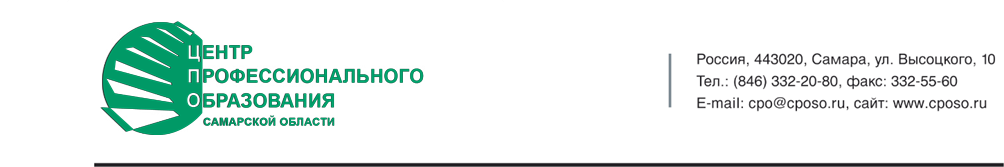 АНАЛИТИЧЕСКИЙ ОТЧЕТАНАЛИЗ ЧИСЛЕННОСТИ И СОСТАВА ВЫПУСКНИКОВ 2022 ГОДА ПРОФЕССИОНАЛЬНЫХ ОБРАЗОВАТЕЛЬНЫХ ОРГАНИЗАЦИЙ И ОБРАЗОВАТЕЛЬНЫХ ОРГАНИЗАЦИЙ ВЫСШЕГО ОБРАЗОВАНИЯ САМАРСКОЙ ОБЛАСТИ,  ЗАРЕГИСТРИРОВАННЫХ В ОРГАНАХ СЛУЖБЫ ЗАНЯТОСТИ В КАЧЕСТВЕ БЕЗРАБОТНЫХСамара2023СОДЕРЖАНИЕ1. ОБЩАЯ ХАРАКТЕРИСТИКА СОЦИАЛЬНО-ЭКОНОМИЧЕСКОГО РАЗВИТИЯ, ЗАНЯТОСТИ И ДИНАМИКА БЕЗРАБОТИЦЫ НА РЫНКЕ ТРУДА САМАРСКОЙ ОБЛАСТИ	В 2022 году Самарская область столкнулись с антироссийскими санкциями и неопределенностью макроэкономических условий, что стало серьезным вызовом для социально-экономического развития. Тем не менее, регион демонстрирует хорошую адаптивность к новым реалиям. 
Объем валового регионального продукта в 2022 году составил 2125,0 млрд. рублей или 97,0% к уровню 2021 года. 	Начиная с июня 2022 года, замедляются темпы спада в промышленном комплексе. В целом за год индекс промышленного производства составил 96,5% к предыдущему году (в 2021 году – 103% к предыдущему году), что обусловлено отрицательной динамикой в обрабатывающем секторе (93,2%), электроэнергетике (97,5%), водоснабжении (78,8%). В добыче полезных ископаемых отмечался небольшой рост производства (100,8%).Ключевое сдерживающее влияние на развитие промышленного сектора оказали ведущие отрасли региона, которые оказались наиболее чувствительны к внешнему санкционному давлению – автомобилестроение (индекс промышленного производства составил 61,9% к 2021 году), а также химическое производство (84,4%). Вместе с тем ряд обрабатывающих отраслей остался в зоне роста: аэрокосмическое производство – 141,1% к 2021 году, производство лекарств – 141,0%, машин и оборудования – 124,8%, готовых металлических изделий – 109,8%, пищевое производство – 103,0%. Без учета автомобилестроения снижение промышленного производства составило 0,5%.Существенное внимание в 2022 году уделялось поддержке малого и среднего бизнеса. В результате численность занятых, включая индивидуальных предпринимателей и самозанятых граждан, за 2022 год увеличилась на 11,8% до 660,5 тыс. человек. Количество самозанятых граждан возросло на 65,4% до 153,7 тыс. человек – это 9 место в России и 2 в ПФО.  Благодаря принимаемым мерам по улучшению инвестиционного и делового климата, сокращению административной нагрузки на предпринимателей, в ежегодном Национальном рейтинге состояния инвестиционного климата в субъектах России Самарская область закрепилась в первой десятке регионов – лидеров, заняв 9 место.В настоящее время на территории Самарской области реализуется более 200 инвестиционных проектов. В 2022 году было запущено 25 новых производств, в числе которых первый в России производственно-логистический центр для нужд машиностроения (ООО «ММК-ПЛЦ-Тольятти»), Логистический центр Яндекс.Маркет, крупный хаб онлайн-ритейлера OZON, завод по производству пластиковой тары, Центр компетенций Самарского государственного медицинского университета по серийному производству суперсовременного медицинского оборудования, новая производственная площадка для производства самоходных сельскохозяйственных машин, семенной завод, три новых производственных корпуса ПАО «ОДК-Кузнецов» и др.В регионе действуют четыре государственных индустриальных парка («Преображенка», «Чапаевск», «Тольятти» и «Тольятти 2») и два логистических парка («Новосемейкино» и «Преображенка 2»). Производственные предприятия действующих государственных парков обеспечены инженерной и транспортной инфраструктурой в достаточных объемах. В настоящее время на территории индустриальных парков «Преображенка», «Чапаевск» и «Тольятти» ведут деятельность 68 компаний резидентов и инвесторов. В 2022 году соглашения о реализации проектов заключены с 8 компаниями. С начала действия парков создано 7 863 рабочих места (в том числе 1 645 рабочих мест, занятых в производственной деятельности). В двух моногородах Самарской области – Тольятти и Чапаевске продолжают функционировать территории опережающего развития (далее – ТОР). В федеральный реестр резидентов ТОР, создаваемых в моногородах, включено 85 резидентов ТОР «Тольятти» и «Чапаевск», готовых создать 15,8 тыс. рабочих мест. На 01.01.2023  резидентами создано 9965 рабочих мест.По итогам 2022 года в регионе сложилась миграционная убыль граждан: -2 тыс. человек, что обусловлено отрицательным сальдо миграции в обмене населением с другими регионами России (-1,2 тыс. человек), со странами СНГ (-0,4 тыс. человек) и странами дальнего зарубежья (-0,4 тыс. человек). 	Уровень профессиональной образованности рабочей силы региона имеет стабильно высокие показатели: в ее составе 86,4% граждан имеют среднее профессиональное и высшее образование (по итогам 2022 года). По этому показателю Самарская область занимает 8 место среди всех российских регионов и 1 место в Приволжском федеральном округе. 	Население Самарской области отличает активная трудовая позиция: уровень занятости населения стабильно выше, чем в среднем по России и Приволжскому федеральному округу, а уровень общей безработицы, рассчитываемый по методологии Международной организации труда, устойчиво складывается на более низких отметках (9 место среди всех российских субъектов и 2 – среди регионов округа). Размеры безработицы в регионе за последние годы вышли на рекордно низкие показатели.Таблица 1.   
	За 2022 год на крупных и средних предприятиях области создано 9,6 тыс. рабочих мест (на 1 тыс. единиц больше, чем за предыдущий год). Количество высокопроизводительных рабочих мест увеличилось против 2021 года на 5,1 тыс. ед. (или на 1%) и составило 517,2 тыс. единиц (по предварительным данным).	По оценке, в 2022 году по сравнению с предыдущим годом в отраслевой структуре ВРП произошли следующие основные изменения: возросла доля сельского хозяйства, сферы торговли, транспортировки и хранения, уменьшился вклад добычи полезных ископаемых, обрабатывающих производств, видов экономической деятельности «Обеспечение электрической энергией, газом и паром; кондиционирование воздуха», «Водоснабжение; водоотведение, организация сбора и утилизация отходов, деятельность по ликвидации загрязнений», операций с недвижимым имуществом. По остальным отраслям и сферам деятельности структурные изменения незначительные (в пределах 0,1 процентного пункта).       По данным выборочных обследований населения по проблемам занятости, в Самарской области продолжается сокращаться численность экономически активного населения, что свидетельствует об оттоке на рынке труда когорты экономически активного населения. Таблица 2.Общая характеристика занятости и динамика безработицы на рынке труда Самарской областиНа 1.01.2023 г. численность зарегистрированных безработных уменьшилась по сравнению с началом 2022 года с 14,0 тыс. человек до 10,8 тыс. человек. Уровень регистрируемой безработицы снизился с 0,83% до 0,64%, что является одним из наименьших значений с 2012 года. Диаграмма 1.Численность безработных, зарегистрированных в государственных учреждениях службы занятости населения Самарской области (тыс.чел.)Количество открытых вакансий, заявляемых работодателями и имеющихся в распоряжении органов службы занятости населения, сократилось по сравнению с прошлым годом и составило на начало 2023 года 40,9 тыс. единиц (на начало 2022 года 43,5 тыс. единиц), что в четыре раза превышает число зарегистрированных безработных.Диаграмма 2.Динамика потребностей организаций в работниках, заявленных работодателями в государственные учреждения службы занятости Самарской области (тыс.чел.)Нагрузка незанятого населения, состоящего на учете в органах службы занятости населения, на 100 заявленных вакансий на начало января 2022 года составила 32 человека, к январю 2023 года составила 28 человек. Таким образом, 2022 год характеризуется ситуацией стабилизации на рынке труда Самарской области.В 2022 году ситуация на рынках труда крупных городов области практически не изменилась, что говорит о ее стабилизации после произошедших изменений 2021 года, вызванных пандемией коронавируса.На протяжении периода проведения мониторинговых исследований сфера занятости в г. Самаре являлась наиболее сбалансированной, показатель уровня безработицы демонстрировал минимальные значения. По итогам 2022 года Самара занимает третье место из десяти, как и в 2021 году, что говорит о стабилизации ситуации на рынке труда. В рейтинге городских округов Самара практически вернулась к допандемийным показателям и заняла третье место.  Таблица 3. Рейтинг городских округов Самарской области за 2017-2022 годы по показателю «уровень официально зарегистрированной безработицы»В Тольятти за 2022 году, несмотря на позитивные изменения (сокращение показателя уровня официально зарегистрированной безработицы с 0,93% до 0,64%) все же сохраняется достаточно сложная ситуация, значение показателя выше среднегородского значения (0,56%). В рейтинге городских округов Тольятти занимает шестое место из десяти (в 2019 – 2018 гг. – пятое место).Негативная динамика прослеживается в г.о. Кинель, подтверждающаяся перемещением в рейтинговом списке городских округов по показателю официально зарегистрированной безработицы с пятого места на восьмое. 2. ХАРАКТЕРИСТИКА МОЛОДЕЖНОЙ БЕЗРАБОТИЦЫОдним из показателей соответствия результатов деятельности системы профессионального образования потребностям рынка труда является уровень молодежной безработицы. Рассмотрим следующие аспекты:динамика уровня молодежной безработицы в общей численности безработных по возрастным группам;динамика численности молодежи, зарегистрированной в качестве безработных по продолжительности периода безработицы.При анализе использовались данные министерства труда, занятости и миграционной политики Самарской области (по форме ФСН «2-Т трудоустройство»), в которых категория молодежь представлена когортой населения в возрасте 16-29 лет.  Диаграмма 3.Как показывают данные, в 2022 году произошло снижение доли молодежи в составе зарегистрированных безработных на фоне общего снижения безработных граждан. В 2020 году увеличение количества безработных граждан было обусловлено экономической ситуацией, вызванной  пандемией коронавируса COVID-19.  В 2022 году наблюдается продолжение стабилизации ситуации, а, следовательно, и сокращение количества зарегистрированных безработных граждан.Анализ данных о продолжительности периода безработицы среди молодежи демонстрирует следующие изменения: время пребывания молодых людей в состоянии безработицы несколько сократилось. Произошло увеличение периода безработицы до 1 месяца (с 13,7% до 20,3%) при сокращении периода в течение от 1 до 4 месяцев (с 61% до 54,2%). Таблица 4.Распределение безработных в возрасте 16 – 29 лет по продолжительности безработицы (на конец года)Анализ молодежной безработицы по возрастным группам дает более полное представление о ее структуре. Динамика уровня молодежной безработицы в общей численности безработных по возрастным группам представлена в следующей таблице. Таблица 5.Состав безработных граждан, зарегистрированных в органах государственной службы занятости, по возрасту (на конец года, человек)* к общей численности безработных Для оценки эффективности подготовки в организациях профессионального образования показательными являются возрастные когорты 16-17 лет и 18-24 года, поскольку в это время молодежь получает профессиональное образование и выходит на рынок труда. Однако из анализа не исключена и старшая возрастная группа (25-29 лет), т.к. в нее могут входить выпускники системы профессионального образования, но более раннего периода, а также выпускники высшей школы. Сопоставление всех показателей дает более полную картину, как молодежной безработицы, так и оценки эффективности подготовки в системе профессионального образования. На протяжении периода проведения мониторинговых замеров более весомый вклад приходится на долю 25-29-летних граждан. В 2022 году, несмотря на сокращение их количества с 7,6% до 6%, тенденция сохраняется. Данные косвенно подтверждают тот факт, что выпускники системы профессионального образования (в большей части в возраст до 25 лет) реже становятся реципиентами службы занятости, регистрируясь в качестве безработных. В 2022 году значительных изменений не произошло, доля молодежи, зарегистрированной в органах государственной службы занятости в возрасте до 24 лет, составила 4,4% (при 4,6% в 2021 году).  Диаграмма 4.На фоне сокращения общего количества зарегистрированных безработных, произошедшего в 2022 году, возрастная группа молодежи, соответствующая времени получения профессионального образования (18-24 года) в составе безработных, демонстрирует минимальное значение показателя за 10-ти летний период. Это позволяет сделать вывод о том, что выпускники системы профессионального (и в большинстве случаев высшего образования) находят себя на рынке труда. 3. ЧИСЛЕННОСТЬ ВЫПУСКНИКОВ 2022 ГОДА ОБРАЗОВАТЕЛЬНЫХ ОРГАНИЗАЦИЙ ПРОФЕССИОНАЛЬНОГО И ВЫСШЕГО ОБРАЗОВАНИЯ САМАРСКОЙ ОБЛАСТИ В СОСТАВЕ БЕЗРАБОТНЫХОдним из показателей эффективности деятельности системы профессионального образования является наличие выпускников, зарегистрированных в качестве безработных в органах государственной службы занятости населения. По уровням профессионального образования безработные выпускники в структуре зарегистрированных безработных граждан представлены следующим образом. В таблице представлены данные о выпускниках образовательных организаций Самарской области.Таблица 6. Состав безработных граждан, зарегистрированных в органах государственной службы занятости (на конец года, человек)В 2022 году наблюдается незначительное увеличение количества выпускников системы профессионального и высшего образования. По сравнению с предыдущими годами, количество выпускников, зарегистрированных в органах государственной службы занятости в качестве безработных, остается на минимальном уровне (несмотря на увеличение на 9 человек по сравнению с предыдущим годом). Оперируя абсолютными величинами, необходимо провести анализ относительных показателей. Диаграмма 5 . Доля выпускников региональной системы профессионального и высшего образования в составе безработных (в %)На протяжении периода до 2018 года наблюдаются незначительные колебания показателя «доля зарегистрированных выпускников региональной системы профессионального и высшего образования в составе безработных граждан» (в среднем на 0,2 - 0,3%), не превышая уровня 2%. В 2020 году произошло сокращение до 0,6% на фоне значительного увеличения общего количества зарегистрированных в качестве безработных. По сравнению с предыдущим годом, значение показателя увеличилось на 0,3% и составило 1,1%.  Рассмотрим соотношение состава безработных выпускников по уровням образования (диаграмма 6). Диаграмма 6.С 2018 года, на протяжении трех лет наблюдается тенденция сокращения доли выпускников организаций профессионального образования в общем количестве зарегистрированных безработных. В 2020 году произошло значительное сокращение доли выпускников организаций профессионального образования, в 2022 году продолжается незначительное увеличение показателя с 0,7% в 2021 году до 0,9% при тенденции увеличении доли выпускников образовательных организаций высшего образования.Одним из показателей, характеризующих эффективность деятельности региональной системы профессионального образования является доля зарегистрированных в качестве безработных выпускников в общем выпуске молодых специалистов по уровням профессионального образования. Динамика  зарегистрированных безработных выпускников представлена на Диаграмме 7.Диаграмма 7.Доля зарегистрированных безработных выпускников в общем выпуске по уровням профессионального образования, в %В 2022 году относительная численность выпускников системы высшего образования, имеющих статус безработных, практически не изменилась, значение показателя составило 0,1%. Доля безработных в выпуске по программам подготовки специалистов среднего звена практически осталась на уровне предыдущего года и составила 0,6%. Доля зарегистрированных безработных среди выпускников, получивших профессии квалифицированных рабочих и служащих  незначительно сократилась с 1,1% до 0,9%, оставаясь при этом максимальным показателем для выделенных когорт выпускников.  Показатель «доля зарегистрированных безработных выпускников в общем выпуске по уровням профессионального образования» в 2022 году демонстрирует минимальное значение за десятилетний период мониторинговых замеров для всех уровней образования. 3.1.  ЧИСЛЕННОСТЬ ВЫПУСКНИКОВ, СОСТОЯЩИХ НА УЧЕТЕ В ОРГАНАХ СЛУЖБЫ ЗАНЯТОСТИ НАСЕЛЕНИЯ САМАРСКОЙ ОБЛАСТИ, В РАЗРЕЗЕ ОБРАЗОВАТЕЛЬНЫХ ОРГАНИЗАЦИЙПРОФЕССИОНАЛЬНЫЕ ОБРАЗОВАТЕЛЬНЫЕ ОРГАНИЗАЦИИ, ОСУЩЕСТВЛЯЮЩИЕ ПОДГОТОВКУ КВАЛИФИЦИРОВАННЫХ РАБОЧИХ И СЛУЖАЩИХВ 2022 году в Самарской области в 46 организациях профессионального образования состоялся выпуск молодых специалистов по программам подготовки квалифицированных рабочих и служащих. В органах службы занятости в качестве безработных зарегистрированы выпускники 21 образовательной организации.  Список образовательных организаций, осуществляющих подготовку квалифицированных рабочих и служащих, ранжированный по количеству зарегистрированных безработных выпускников (по убыванию) выглядит следующим образом. Таблица 7.КОЛИЧЕСТВО ВЫПУСКНИКОВ ППКРС, ЗАРЕГИСТРИРОВАННЫХ В КАЧЕСТВЕ БЕЗРАБОТНЫХ В ФГСЗН 	В 2022 году наибольшее количество выпускников, зарегистрированных в качестве безработных в ФГСЗН, зафиксировано в Тольяттинском колледже технического и художественного образования (4 выпускника) и Самарском многопрофильном колледже им. Бартенева В.В. (3 выпускника).По сравнению с предыдущими исследованиями, количество выпускников ППКРС профессиональных организаций, зарегистрированных в качестве безработных, сокращается. Лидирующие позиции по количеству безработных выпускников занимают, как и в 2021 году, Тольяттинский колледж технического и художественного образования и Самарский многопрофильный колледж. Таблица 8.Сравнительный рейтинг профессиональных образовательных организаций по количеству выпускников ППКРС, зарегистрированных в качестве безработных В Таблицах 7 и 8 приведены абсолютные цифры безработных выпускников. Однако, одним из важных показателей, демонстрирующих эффективность подготовки в той или иной образовательной организации, является относительная доля зарегистрированных безработных выпускников в общем выпуске. В Таблице 9 представлен перечень ПОО, выпускники которых зарегистрированы в ФГСЗН СО в качестве безработных по количеству общего выпуска 2022 года по убыванию. Фоном выделены организации, для которых значения показателя «доля выпускников, зарегистрированных в качестве безработных» максимальны. Полный перечень приведен в Приложении 1. Таблица 9.Если рассматривать относительный показатель «доля зарегистрированных безработных выпускников в общем выпуске», то лидирующие позиции занимают организации, в которых, как правило,  количество выпускников по ППКРС незначительно:  Колледж технического и художественного образования (9,8% при общем выпуске 41 человек), Губернский колледж города Похвистнево (5,3% при общем выпуске 19 человек), Красноармейское профессиональное училище (4% при общем выпуске 50 человек), Борский государственный техникум (4% при общем выпуске 25 человек).Для профессиональных образовательных организаций, осуществляющих наиболее массовый выпуск (более 100 человек), в большинстве случаев значение показателя не превышает среднего значения. Однако показатель выше для Самарского многопрофильного колледжа (2,4%), Губернского колледжа г. Сызрани (1,7%) и Колледжа энергетики и строительства (1,5%). Анализ динамики показателя «доля зарегистрированных выпускников в общем выпуске образовательной организации» осуществлялся в соответствии с данными об изменении общего количества выпускников. Некоторые тенденции изменения показателя «доля зарегистрированных безработных в общем выпуске» представлены в Таблице 10.Таблица 10.О положительных тенденциях можно говорить в тех случаях, когда доля зарегистрированных выпускников сокращается при увеличении общего выпуска по ППКРС. В первую очередь данная тенденция характерна для Самарского государственного колледжа, Чапаевского губернского колледжа, Тольяттинского колледжа сервисных технологий и предпринимательства, где количество выпускников увеличилось в среднем в 1,5-2,5 раза и произошло сокращение зарегистрированных выпускников. Положительная динамика отмечена для образовательных организаций, среди выпускников которых нет зарегистрированных безработных, при том что общий выпуск увеличился. В большей степени подобная ситуация (значительное увеличение количества выпускников) характерна для Нефтегорского государственного техникума, Октябрьского техникума строительных и сервисных технологий, Поволжского государственного колледжа, Самарского машиностроительного колледжа.В некоторых случаях наблюдается сокращение количества зарегистрированных выпускников в ситуации сокращения общего выпуска, что можно отнести к положительным результатам. Данная тенденция прослеживается в Алексеевском государственном техникуме, Самарском техникуме промышленных технологий, где при сокращении выпуска доля зарегистрированных безработных сократилась почти в 2 раза. В других организациях данной группы при сокращении выпуска значение показателя «доля зарегистрированных выпускников в качестве безработных» сократилась до нулевого значения.  Были выделены образовательные организации, общее количество выпускников которых сократилось, при этом показатель доли зарегистрированных выпускников в качестве безработных увеличился. Такая ситуация косвенно демонстрирует снижение конкурентоспособности выпускников на рынке труда и указывает на определенные недостатки в деятельности учреждения. Такие тенденции проявляются в Борском государственном техникуме, губернском колледже г.Похвистнево, Новокуйбышевском нефтехимическом техникуме. В этих организациях при сокращении выпуска (в некоторых случаях до 40%) показатель зарегистрированных безработных вырос. В некоторых организациях увеличение общего количества выпускников сопровождается увеличением показателя доли зарегистрированных в качестве безработных: в Жигулевском государственном колледже при незначительном увеличении выпускников, показатель увеличился в 3 раза. ОБРАЗОВАТЕЛЬНЫЕ ОРГАНИЗАЦИИ, РЕАЛИЗУЮЩИЕ ПРОГРАММЫ ПОДГОТОВКИ СПЕЦИАЛИСТОВ СРЕДНЕГО ЗВЕНАВ Самарской области в 2022 году выпуск по программам подготовки специалистов среднего звена осуществлялся в 80 образовательных организациях, из них выпускники 39 организаций зарегистрированы в ФГСЗН СО в качестве безработных. Рейтинг организаций по количеству безработных выпускников выглядит следующим образом. Таблица 11.КОЛИЧЕСТВО ВЫПУСКНИКОВ ППССЗ, ЗАРЕГИСТРИРОВАННЫХ В КАЧЕСТВЕ БЕЗРАБОТНЫХ В ФГСЗН Наибольшее количество молодых специалистов, состоящих на учете в службе занятости как безработные, являются выпускниками Отрадненского нефтяного техникума, Поволжского государственного колледжа, Самарского государственного колледжа сервисных технологий и дизайна,  Самарского  торгово-экономического колледжа (по 5 выпускников).По сравнению с предыдущим годом, список образовательных организаций, выпускники которых чаще становились официально зарегистрированными безработными, изменился незначительно. Как и в  2021 году в ТОП рейтинга по наибольшему числу безработных выпускников попадает Самарский государственный колледж сервисных технологий и дизайна. Впервые за пятилетний период мониторинга в рейтинг вошел Самарский торгово-экономический колледж, Сызранский медико-гуманитарный колледж. Отрадненский нефтяной техникум вернулся в рейтинг организаций с большим количеством безработных выпускников, где присутствовал  в 2019 году. Таблица12.Сравнительный рейтинг профессиональных образовательных организаций по количеству выпускников ППССЗ, зарегистрированных в качестве безработныхСледующим показателем, характеризующим эффективность подготовки в образовательной организации, является доля зарегистрированных безработных выпускников в общем выпуске.  В Таблице 13 представлен перечень образовательных организаций, выпускники которых зарегистрированы  ФГСЗН СО в качестве безработных, по количеству общего выпуска 2022 года по убыванию. Фоном выделены организации, для которых значения показателя «доля выпускников, зарегистрированных в качестве безработных» максимальны. Полный перечень приведен в Приложении 1. Таблица 13.Показатель «доля зарегистрированных в качестве безработных выпускников в общем выпуске образовательной организации» для ПОО, общий выпуск в которых более 200 человек, принимает наибольшие значения в следующих учреждениях: Самарский государственный колледж сервисных технологий и дизайна (2%), Отрадненский нефтяной техникум (1,9%) Самарский торгово-экономический колледж (1,3%), Сызранский медико-гуманитарный колледж (1,2%).Лидирующие позиции в рейтинге по максимальному значению показателя занимают образовательные организации, в которых количество выпускников по программам подготовки специалистов среднего звена не превышает 65 человек: Самарский многопрофильный колледж им. Бартенева В.В (6,1% при выпуске 33 человека), Самарское художественное училище имени К.С. Петрова-Водкина (5% при выпуске 40 человек), Чапаевский губернский колледж (4,8% при выпуске 62 человека) и Октябрьский техникум строительных и сервисных технологий (4,3% при выпуске 23 человека).Изменение доли выпускников зарегистрированных в ФГСЗН СО в качестве безработных в организациях, осуществляющих подготовку специалистов среднего звена, представлено в следующей таблице. Таблица 14.Анализ динамики показателя «доля зарегистрированных безработных» с учетом изменением общего количества выпускников той или иной образовательной организации позволил выявить следующие особенности.К позитивным изменениям можно отнести сокращение показателя при увеличении количества выпускников. Эти изменения отражают рост востребованности выпускников образовательной организации, что позволяет молодым специалистам найти себя на рынке труда. Наибольшую позитивную динамику демонстрируют следующие образовательные организации: Кинель-Черкасский сельскохозяйственный техникум, Самарский государственный колледж, Тольяттинский экономико-технологический колледж. В таких организациях, как Колледж энергетики и строительства им. П. Мачнева, Обшаровский государственный техникум,  Безенчукский аграрный техникум показатель доли зарегистрированных выпускников принимает нулевое значение при увеличении общего количества выпускников. В некоторых случаях наблюдается сокращение количества зарегистрированных выпускников в ситуации сокращения общего выпуска, что можно отнести к положительным результатам. Данная тенденция прослеживается в Самарском колледже сервиса производственного оборудования. В других организациях данной группы при сокращении выпуска значение показателя «доля зарегистрированных выпускников в качестве безработных» сократилась до нулевого значения.  Негативные тенденции характеризуются увеличением доли зарегистрированных выпускников при сокращении общего выпуска. Такая динамика прослеживается в Губернском колледже г. Чапаевска, Октябрьском техникуме строительных и сервисных технологий, Тольяттинском электротехническом техникуме.Следует обратить внимание на организации, в которых на фоне увеличение общего выпуска произошло значительное увеличение показателя: в Отрадненском нефтяном техникуме, Самарском многопрофильном колледже, Самарском торгово-экономическом колледже, Сызранском медико-гуманитарном колледже, Усольском сельскохозяйственном колледже. Обобщенные данные количества зарегистрированных безработных в общем выпуске образовательной организации по программам среднего профессионального образования (ППКРС+ППССЗ) приведены в Таблице 15. Данные ранжированы по максимальному количеству общего выпуска 2022 года (более 300 человек). Полностью данные по образовательным организациям, осуществляющим подготовку по программам СПО, приведены в Приложении 1.Таблице 15.В таблице 15 приведены  образовательные организации, на долю которых приходится около 50% выпуска всех образовательных организаций профессионального образования региона (выпуск каждого составляет более 300 человек). Как показывают данные, для большинства образовательных организаций с максимальным количеством выпускников доля зарегистрированных безработных не превышает среднего значения (0,7%). Исключение составляют Самарский государственный колледж сервисных технологий и дизайна (1,4%), Самарский торгово-экономический колледж и Отрадненский нефтяной техникум (по 1,3%), Сызранский медико-гуманитарный колледж (1,2%).Таблица 16.Динамика доли зарегистрированных безработных среди ПОО с наибольшим выпуском (по 2022 г.)При неизменности значения показателя «доля зарегистрированных выпускников системы СПО в ФГСЗН СО в качестве безработных» во всех организациях, осуществляющих наиболее массовый выпуск, большая позитивная динамика характерна для ПОО, в которых при увеличении общего количества выпуска произошло сокращение показателя: Самарский государственный колледж, Тольяттинский экономико-технологический колледж. При значительном увеличении количества выпускников Поволжского государственного колледжа и колледжа энергетики и строительства им. П. Мачнева значение показателя изменилось незначительно, что говорит о позитивной динамике. При сокращении количества выпускников уменьшилось значения показателя в Тольяттинском социально-экономическом колледже (с 2,4% в 2020 году до 0,3% в 2022 году). В Сызранском медико-гуманитарный колледже произошло увеличение значения показателя с  0,3% до 1,2%. Ситуация в Самарском государственном колледже сервисных технологий и дизайна на протяжении последних лет не меняется, выпускники организации чаще других становятся реципиентами службы занятости (значение показателя 1,5%). Анализ ситуации в образовательных организация по максимальному значению показателя «доля зарегистрированных выпускников СПО» позволяет выделить следующие аспекты. В Таблице 17 приведены организации, значение показателя в которых превышает 1%. Полный перечень приведен в Приложении 1.Таблица 17.Рейтинг образовательных организаций, ранжированный по максимальному значению «доля зарегистрированных безработных в выпуске»Наибольшее значение показателя безработных выпускников в Самарском художественном училище имени К.С. Петрова-Водкина (5%), Красноармейском профессиональном училище (4%), Усольском сельскохозяйственном техникуме (3,4%),  Чапаевском губернском колледже (3,2%), Самарском многопрофильном колледже (3,1%). Необходимо отметить, что в данный рейтинг попали профессиональные образовательные организации с разной численностью выпускников.  Если для учреждений с небольшим выпуском, где значение показателя велико, зарегистрировано 1-2 человека, то для таких организаций, как Самарский торгово-экономический колледж, Отрадненский нефтяной техникум, Колледж технического и художественного образования г.Тольятти, Самарский государственный колледж сервисных технологий и дизайна, Самарский техникум промышленных технологий с численностью выпускников более двухсот человек, высокое значение показателя указывает на наличие проблем – в качестве безработных зарегистрировано 3-5 молодых специалистов. Таблица 18.ДИНАМИКА ПОКАЗАТЕЛЯ «ДОЛЯ ЗАРЕГИСТРИРОВАННЫХ ВЫПУСКНИКОВ СПО (ППССЗ И ППКРС) В КАЧЕСТВЕ БЕЗРАБОТНЫХ В ФГСЗН»Анализ динамики показателя «доля зарегистрированных безработных» с учетом изменения общего количества выпускников позволил выявить следующие моменты.В целом, около 60% организаций, осуществляющих подготовку по программам СПО, в 2022 году демонстрируют положительную динамику: сокращение показателя «доля зарегистрированных выпускников в ФГСЗН СО в качестве безработных». К позитивным изменениям можно отнести сокращение значения показателя при увеличении количества выпускников. Наибольшую позитивную динамику демонстрируют следующие образовательные организации: Самарский государственный колледж, Самарский колледж строительства и предпринимательства, Образовательный центр с. Камышла, Самарский социально-педагогический колледж, Тольяттинский колледж сервисных технологий и предпринимательства, Тольяттинский экономико-технологический колледж Похвистнево, в которых при увеличении общего количества выпускников по программам СПО произошло сокращение значения показателя или же принимает нулевое значение.Негативные тенденции характеризуются увеличением доли зарегистрированных выпускников при сокращении общего выпуска. Подобная динамика прослеживается в следующих организациях: Губернский колледж г. Сызрани, Борский государственный техникум, Тольяттинский медицинский колледж.В некоторых случаях при увеличении количества выпускников по программам СПО произошло увеличение значения показателя «доля выпускников, зарегистрированных в ФГСЗН СО в качестве безработных». Подобная динамика в большей степени прослеживается в Отрадненском нефтяном техникуме, Октябрьском техникуме строительных и сервисных технологий, колледже связи ПГУТИ, Колледже энергетики и строительства им. П. Мачнева.Таблица 19.Рейтинг профессиональных образовательных организаций по количеству зарегистрированных безработных в выпуске* *В рейтинг включены организации, по которым возможно сравнение в динамике.ОБРАЗОВАТЕЛЬНЫЕ ОРГАНИЗАЦИИ ВЫСШЕГО ОБРАЗОВАНИЯВ службе занятости в качестве безработных зарегистрировано 16 выпускников из 12 организаций высшего образования Самарской области. Ранжирование образовательных организаций по количеству безработных выпускников выглядит следующим образом. Таблица 20.Количество выпускников образовательных организаций высшего образования, зарегистрированных в ФГСЗН СО в качестве безработныхВ 2022 году лидирующие места по количеству зарегистрированных безработных выпускников занимают Тольяттинский государственный университет и Самарский национальный исследовательский университет имени академика С.П. Королева. На долю этих организаций приходится около трети случаев регистрации в службе занятости выпускников высшей школы 2022 года в качестве безработных. Анализ относительного показателя «доля зарегистрированных выпускников в общем выпуске» позволяет сделать следующие наблюдения. Для образовательных организаций, осуществляющий массовый выпуск специалистов высшей школы (более 400 человек), значение показателя в большинстве случаев не превышает среднего значения. Максимальное значение показателя (1,3%) – регистрация в качестве безработного одного выпускника – в Поволжской академии образования и искусств. Таблица 21.Количество зарегистрированных выпускников образовательных организаций высшего образования в качестве безработных в ФГСЗН СО в разрезе ООДинамика показателя «количество выпускников, зарегистрированных в качестве безработных» для организаций высшего образования представлена в следующей таблице. Полные данные приведены в Приложении 1.Таблица 22.В 2022 году зафиксировано минимальное количество выпускников высшей школы, зарегистрированных в ФГСЗН СО в качестве безработных за десятилетний период мониторинговых исследований. Динамика показателя демонстрирует минимальные изменения. Позитивные изменения наблюдаются в Тольяттинском государственном университете, где при увеличении количества выпускников произошло сокращение значения показателя (с 0,4% до 0,2%).Таким образом, ситуация с выпускниками высшей школы позволяет сделать вывод о том, что в подавляющем большинстве они находят свое место на рынке труда.  3.2.  Численность выпускников, состоящих на учете в органах службы занятости населения Самарской области, по ПРОГРАММАМ подготовкиПредставленный анализ состава безработных выпускников, получивших в 2022 году профессиональное образование, позволяет сделать некоторые выводы о соответствии подготовки кадров в системе профессионального образования требованиям рынка труда, востребованности той или иной профессии (специальности). Кроме того, сопоставимые данные предыдущих этапов мониторинга позволяют охарактеризовать произошедшие изменения. ПРОГРАММЫ ПОДГОТОВКИ КВАЛИФИЦИРОВАННЫХ РАБОЧИХ,  СЛУЖАЩИХВ Самарской области в 2022 году выпуск осуществлялся по 50 программам подготовки квалифицированных рабочих и служащих. Представители 17 профессий зарегистрированы в качестве безработных. Среди выпускников 2022 года, состоящих на учете в государственной службе занятости населения Самарской области в качестве безработных, получивших рабочие профессии среднего профессионального образования, лидирующие позиции занимают «сварщик» и «повар, кондитер». Полный рейтинг профессий подготовки по количеству выпускников 2022 года, зарегистрированных в качестве безработных, приведен в Приложении 2.Таблица 23.Перечень профессий, по которым выпускники чаще становятся безработными, изменился по сравнению с предыдущим исследованием. Однако ситуация во многом похожа на 2019 год: в рейтинг попали профессии «сварщик (ручной и частично механизированной сварки (наплавки)», «повар, кондитер», «мастер садово-паркового и ландшафтного строительства».Таблица 24. Сравнительный рейтинг профессий выпускников (ППКРС) по количеству регистраций в качестве безработных в органах службы занятостиНаиболее массовыми профессиями, по которым ведется подготовка в системе профессионального образования Самарской области (выпуск 2022 года), являются «сварщик (электросварочных и газосварочных работ)», «повар, кондитер», «электромонтер по ремонту и обслуживанию электрооборудования (по отраслям)»,  «мастер по ремонту и обслуживанию инженерных систем жилищно-коммунального хозяйства», «тракторист-машинист сельскохозяйственного производства», «социальный работник», «оператор нефтепереработки». Около 50% всех выпускников по ППКРС, закончив подготовку, получают эти профессии.Соотношение количества выпускников, зарегистрированных в государственной службе занятости населения, и всех выпускников, имеющих соответствующую профессию, демонстрирует следующую картину. В целом, среди выпускников наиболее массовых профессий подготовки значение показателя «доля зарегистрированных безработных в выпуске» практически не превышает среднего значения или равно нулю. Исключение составляет подготовка по программе «повар, кондитер», где значение показателя выше среднего в 2 раза и составляет 1,8%.Максимальные значения показателя наблюдаются среди выпускников, получивших профессии, выпуск по которым не превышает 30 человек. Однако следует обратить внимание на подготовку по профессии «мастер садово-паркового и ландшафтного строительства», где из 93 выпускников 3 зарегистрированы в качестве безработных.В таблице представлен ранжированный перечень ППКРС по количеству выпускников 2022 года. Серым фоном выделены программы, для которых значение показателя «доля зарегистрированных выпускников в качестве безработных» максимально. Полный перечень приведен в Приложении 2.Таблица 25.Сопоставление с показателями предыдущего мониторингового замера позволяет рассмотреть ситуацию в динамике. Таблица 26*.*В таблице приведены ППКРС, по которым сравнение возможно.Проведенный анализ позволяет отметить ряд позитивных моментов и выделить некоторые проблемы. К позитивным изменениям относится сокращение показателя доли регистрируемых в качестве безработных выпускников при увеличении общего количества пуска по профессии. Подобная динамика наблюдается для программ подготовки «мастер отделочных строительных работ», «мастер садово-паркового и ландшафтного строительства», «электромонтер по ремонту и обслуживанию электрооборудования», «мастер по ремонту и обслуживанию инженерных систем ЖКХ».  Сокращение объемов подготовки по профессиям «социальный работник», «оператор станков с программным управлением», «мастер по техническому обслуживанию и ремонту машинно-тракторного парка», «электромонтажник электрических сетей и электрооборудования»,  «пекарь», «машинист локомотива»  обусловило сокращение значения показателя «доля зарегистрированных выпускников в выпуске» до нулевого значения.Среди негативных изменений можно отметить сокращение выпуска по программам «автомеханик», «оператор нефтепереработки»,  «повар, кондитер» при увеличении значения показателя «доля безработных выпускников в выпуске». К негативным тенденциям относится увеличение значения показателя при неизменности количества выпускников по профессиям «мастер общестроительных работ», «продавец, контролер-кассир».В 2022 увеличилось количество выпускников по профессиям «лаборант по контролю качества сырья, реактивов, промежуточных продуктов, готовой продукции, отходов производства», «мастер отделочных строительных и декоративных работ», «сварщик (электросварочные и газосварочные работы)», что, возможно, обусловило появление безработных представителей этих профессии. В целом, анализ профессиональной структуры зарегистрированных безработных выпускников, получивших профессии квалифицированных рабочих и специалистов, демонстрирует достаточно сбалансированную структуру подготовки. Значение показателя «доля зарегистрированных выпускников по программам подготовки квалифицированных рабочих и служащих» незначительно сократилось. ПРОГРАММЫ ПОДГОТОВКИ СПЕЦИАЛИСТОВ СРЕДНЕГО ЗВЕНАВ 2022 году Самарской области осуществлялся выпуск по 137 ППССЗ среднего профессионального образования. Выпускники 37 специальностей зарегистрированы в ФГСЗН СО в качестве безработных. Перечень программ подготовки специалистов среднего звена по численности зарегистрированных безработных выпускников 2022 года приведен в Таблице 27. Полный рейтинг специальностей подготовки по количеству выпускников 2022 года, зарегистрированных в качестве безработных, приведен в Приложении 2.Таблица 27.Среди выпускников 2022 года, состоящих на учете в службе занятости населения в качестве безработных, большее количество выпускников, получивших специальности «экономика и бухгалтерский учет», «социальная работа», «дизайн» «дошкольное образование», «информационные системы и программирование», «строительство и эксплуатация зданий и сооружений»  (4-6 человек). Анализ профессионального состава безработных выпускников по программам подготовки специалистов среднего звена и структуры выпуска позволяет сделать определенные выводы о соответствии подготовки молодых специалистов требованиям рынка труда. В таблице представлен рейтинг программ подготовки, выпускники которых оказались в числе безработных, по объемам выпуска по программам. Полный перечень приведен в Приложении 2.Таблица 28.В системе подготовки по ППССЗ можно выделить  15 специальностей (с количеством выпускников более 200), являющихся наиболее массовыми. Количество выпускников, освоивших данные специальности, составляет чуть менее 50% общего выпуска молодых специалистов. Выпускники данных программ чаще становятся реципиентами службы занятости, значение показателя превышает среднее в 2 раза (до 1,5%). Следует обратить внимание на специальности «экономика и бухгалтерский учет» (значение показателя 1,2%), «дошкольное образование» (значение показателя 1,1%), «информационные системы и программирование» (значение показателя 1,5%), «коммерция» (1,3%),  «программирование в компьютерных системах» (1,3%),  «монтаж и техническая эксплуатация промышленного оборудования» (значение показателя 1,4%).   Достаточно высокий показатель характерен для выпускников программы «социальная работа» – 3,9% при выпуске 128 человек.Максимальные значения показателя «доля безработных выпускников в выпуске» отмечены для программ, общее количество подготовленных по которым до 50 человек. Так, 1 выпускник по специальности «архитектура» составляет 5,9% при выпуске в 17 человек.  Динамика показателя «доля безработных выпускников в общем выпуске» приведена в следующей таблице.Таблица 29.	Анализ динамики показателя «доля безработных выпускников в общем выпуске» в зависимости от изменения общего количества выпускников позволяет сделать некоторые наблюдения. 		К позитивным тенденциям, характеризующим востребованность специалистов, относится группа специальностей подготовки, по которым значение показателя «доля безработных выпускников» сократилось при увеличении общего выпуска. Продолжается тенденция сокращения показателя доли выпускников, зарегистрированных в качестве безработных по программам «банковское дело» и «финансы».  Положительная тенденция характерна для специалистов – выпускников программы «правоохранительная детальность», при  значительном увеличении количества выпускников, значение показателя сократилось в 2 раза. Можно отметить программы «операционная деятельность в логистике», «туризм», «сервис домашнего и коммунального хозяйства», значение показателя по которым сократилось при значительном увеличении количества выпускников. К позитивным тенденциям можно отнести ситуацию, характеризующуюся нулевым значением показателя при увеличении количества выпускников. В первую очередь к таким программам относятся «агрономия», «гостиничный сервис», «техническая эксплуатация подъемно-транспортных, строительных, дорожных машин и оборудования». Значение показателя «доля зарегистрированных выпускников в качестве безработных» осталась неизменной при значительном увеличении количества выпускников специальности «дошкольное образование», что также является позитивной динамикой. В некоторых случаях сокращение выпуска сказывается на сокращении количества зарегистрированных выпускников, и наоборот.  Однако хотелось бы остановиться на некоторых моментах. При сокращении выпуска по программам «автоматизация технологических процессов и производств», «сварочное производство», «техническое регулирование и управление качеством», «технология машиностроения» произошло изменений показателя до нулевого значения.Негативные тенденции, косвенно характеризующие неполную востребованность специалистов. Наиболее проблемную группу специальностей составляют программы, по которым значение показателя «доля безработных выпускников» увеличилось при сокращении количества выпускников: «дизайн», «организация перевозок и управление на транспорте», «право и судебное администрирование», «технология хлеба, кондитерских и макаронных изделий».В некоторых случаях увеличение выпуска сказывается на увеличении количества зарегистрированных выпускников. При незначительном увеличении выпуска по программам «архитектура», «ветеринария», «живопись», «коммерция», «монтаж и техническая эксплуатация промышленного оборудования», «монтаж и эксплуатация внутренних сантехнических устройств, кондиционирования воздуха и вентиляции», «эксплуатация транспортного электрооборудования и автоматики» значение показателя «доля зарегистрированных выпускников в качестве безработных» превышает среднее значение в несколько раз. Значительное увеличение количества выпускников по программам «информационные системы и программирование», «социальная работа», «экономика и бухгалтерский учет», «управление, эксплуатация и обслуживание многоквартирного дома» демонстрирует увеличение значения показателя «доля зарегистрированных выпускников в качестве безработных».Результаты исследования 2022 года выявили изменения для специальностей с наиболее массовым выпуском. С 2019 года прослеживается позитивная динамика для специальности «технология машиностроения», с 2020 года для специальности «информационные системы». По сравнению с предыдущим исследованием позитивные изменения для специальностей «правоохранительная деятельность», «технология машиностроения», «техническое обслуживание и ремонт автомобильного транспорта», «сварочное производство», характеризующиеся сокращением значения показателя.  К негативной тенденции можно отнести ситуацию с подготовкой по программам «право и организация социального обеспечения», «экономика и бухгалтерский учет», «коммерция», «программирование в компьютерных системах», где по сравнению с предыдущим исследованием произошло увеличение значения показателя «доля зарегистрированных в выпуске» при увеличении количества выпускников.  Таблица 30. ОБРАЗОВАТЕЛЬНЫЕ ПРОГРАММЫ ВЫСШЕГО ОБРАЗОВАНИЯАнализ безработицы среди выпускников высшей школы включает учебные заведения, осуществляющие подготовку по программам высшего образования (государственных, негосударственных, филиалов и пр.) по очной форме обучения. Предполагается, что при обучении по заочной или очно-заочной (вечерней) формам подготовки к моменту завершения выпускники уже занимают рабочие места на рынке труда. В 2022 году выпуск образовательных организаций высшего образования Самарской области осуществлялся по 148 специальностям и направлениям подготовки. На 01.01.2023 года в органах государственной службы занятости населения состояли на учете 16 выпускников по 12 специальностям высшего образования. Предоставленные службой занятости данные не отражают разделение по программам высшего образования (бакалавриат, магистратура и специалитет). В проведенном анализе уровень высшего образования по программам той и иной специальности не учитывался. Полностью данные о количестве выпускников учреждений высшей школы, состоящих на учете в органах ФГСЗН СО в качестве безработных, по всем специальностям обучения приведены в  Приложении 2.Рейтинг специальностей высшего образования по количеству безработных выпускников представлен в следующей таблице.Таблица 31.В 2022 году наиболее массовый выпуск в системе высшего образования Самарской области осуществлялся по специальностям «юриспруденция», «экономика», «лечебное дело», «строительство», «стоматология», «педагогическое образование», «менеджмент»,  «электроэнергетика и электротехника», «информатика и вычислительная техника» -  около 50% всех выпускников высшей школы являются специалистами в этих направлениях.Таблица 32.Приведенные в таблице данные показывают, что выпускники, получившие подготовку по наиболее массовым направлениям высшего образования, достаточно востребованы на рынке труда – для большинства специальностей характерно отсутствие выпускников, зарегистрированных в качестве безработных. Исключение составляют специалисты сферы юриспруденции, экономики и стоматологии. Таблица 33.Анализ динамики показателя позволяет сделать вывод о следующих изменениях: позитивная ситуация характерна практически для большинства специальностей наиболее массовой подготовки в высшей школе. В большинстве случаев практически не изменилось значение показателя «доля безработных в выпуске», зарегистрированы единичные случаи постановки на учет специалистов данных направлений.   В целом можно говорить, что выпускники высшего образования, получившие наиболее массовые специальности подготовки, востребованы на рынке труда.Если говорить о специальностях с высоким уровнем безработицы среди выпускников, то, как правило, такая ситуация характерна для тех из них, по которым объемы выпуска невелики. Так, максимальное значение показателя «доля безработных в выпуске» фиксируется для представителей малочисленных специальностей «документоведение и архивоведение», «математика», «ветеринария».Таблица 34. Кардинальных изменений в структуре безработных по специальностям подготовки высшего образования не произошло. По-прежнему выпускники, получившие высшее образование в сферах здравоохранения, строительства, образования, управления, энергетики, находят себя на рынке труда, как и в предыдущие годы ни один из них не является клиентом службы занятости.  Позитивная ситуация характерна практически для большинства специальностей наиболее массовой подготовки в высшей школе – произошло сокращение значения показателя «доля зарегистрированных выпускников в качестве безработных в выпуске».В целом ситуация с безработными выпускниками высшего образования в Самарской области претерпела незначительные изменения – сокращение значения показателя при сопоставлении с показателями зарегистрированных граждан в качестве безработных дает положительную оценку ситуации с выпускниками высшего образования. 4. ВЫВОДЫХАРАКТЕРИСТИКА МОЛОДЕЖНОЙ БЕЗРАБОТИЦЫВ 2022 году произошло снижение доли молодежи в составе зарегистрированных безработных с 12,2% до 10,4% на фоне общего снижения безработных граждан.Время пребывания молодых людей в состоянии безработицы несколько сократилось. Произошло увеличение периода безработицы до 1 месяца (с 13,7% до 20,3%) при сокращении периода в течение от 1 до 4 месяцев с 61% до 54,2%.ЧИСЛЕННОСТЬ ВЫПУСКНИКОВ ОБРАЗОВАТЕЛЬНЫХ ОРГАНИЗАЦИЙ ПРОФЕССИОНАЛЬНОГО ОБРАЗОВАНИЯ САМАРСКОЙ ОБЛАСТИ В СОСТАВЕ БЕЗРАБОТНЫХПоказатели безработицы среди выпускников системы профессионального образования Самарской областиДоля выпускников системы профессионального образования в составе безработных по сравнению с прошлым годом изменилась незначительно и составила 1,1%.Сохраняется тенденция превышения количества выпускников, становящихся реципиентами службы занятости, из профессиональных образовательных организаций над численностью безработных выпускников образовательных организаций высшего образования. В 2022 году доля зарегистрированных безработных выпускников по программам СПО в общем выпуске изменилась незначительно, по ППКРС сократилась до 0,9%, по программам подготовки специалистов среднего звена составила 0,6%. В целом наблюдается позитивная динамика, что говорит об эффективной деятельности региональной системы среднего профессионального образования. ЧИСЛЕННОСТЬ ВЫПУСКНИКОВ, СОСТОЯЩИХ НА УЧЕТЕ В ОРГАНАХ СЛУЖБЫ ЗАНЯТОСТИ НАСЕЛЕНИЯ САМАРСКОЙ ОБЛАСТИ, В РАЗРЕЗЕ ОБРАЗОВАТЕЛЬНЫХ ОРГАНИЗАЦИЙОБРАЗОВАТЕЛЬНЫЕ ОРГАНИЗАЦИИ, РЕАЛИЗУЮЩИЕ ПРОГРАММЫ ПОДГОТОВКИ КВАЛИФИЦИРОВАННЫХ РАБОЧИХ, СЛУЖАЩИХ В 2022 году наибольшее количество выпускников, зарегистрированных в качестве безработных в ФГСЗН, зафиксировано: в Колледже технического и художественного образования г. Тольятти (4 выпускника) и Самарском многопрофильном колледже (3 выпускника).По сравнению с предыдущими годами список образовательных организаций, выпускники которых чаще становились официально зарегистрированными безработными, не изменился. Тольяттинский колледж технического и художественного образования и Самарский многопрофильный колледж, как и в 2021 году по количеству выпускников, зарегистрированных в качестве безработных, занимают лидирующие позиции «проблемных» организаций. Высокие позиции по значению показателя «доля зарегистрированных безработных выпускников в общем выпуске» занимают: Колледж технического и художественного образования (9,8% при общем выпуске 41 человек), Губернский колледж города Похвистнево (5,3% при общем выпуске 19 человек), Красноармейское профессиональное училище (4% при выпуске 50 человек), Борский государственный техникум (4% при общем выпуске 25 человек).Для профессиональных образовательных организаций, осуществляющих наиболее массовый выпуск (более 100 человек), в большинстве случаев значение показателя, не превышает среднего значения. Однако показатель выше для Самарского многопрофильного колледжа (2,4%), Губернского колледжа г. Сызрани (1,7%) и Колледжа энергетики и строительства (1,5%). Позитивная динамика отмечена в тех образовательных организациях, где наблюдается сокращение доли выпускников, зарегистрированных в качестве безработных, при увеличении общего количества выпуска. Такая ситуация характерна для Самарского государственного колледжа, Чапаевского губернского колледжа, Тольяттинского колледжа сервисных технологий и предпринимательства, где количество выпускников увеличилось в среднем в 1,5-2,5 раза и произошло сокращение зарегистрированных выпускников. Положительная динамика отмечена для образовательных организаций, среди выпускников которых нет зарегистрированных безработных, при том что общий выпуск увеличился. Такая ситуация характерна для Нефтегорского государственного техникума, Октябрьского техникума строительных и сервисных технологий, Поволжского государственного колледжа, Самарского машиностроительного колледжа.В некоторых случаях наблюдается сокращение количества зарегистрированных выпускников в ситуации сокращения общего выпуска, что можно отнести к положительным результатам. Данная тенденция прослеживается в Алексеевском государственном техникуме, Самарском техникуме промышленных технологий, где при сокращении выпуска доля зарегистрированных безработных сократилась в 2 раза. В других организациях данной группы при сокращении выпуска значение показателя «доля зарегистрированных выпускников в качестве безработных» сократилась до нулевого значения.  Негативные изменения произошли в образовательных организациях, для которых сложилась ситуация, когда общее количество выпускников сократилось, при этом доля выпускников, зарегистрированных в качестве безработных, увеличилась. Такие тенденции проявляются в Борском государственном техникуме, Губернском колледже г.Похвистнево, Новокуйбышевском нефтехимическом техникуме. В этих организациях при сокращении выпуска (в некоторых случаях до 40%) показатель зарегистрированных безработных вырос.ОБРАЗОВАТЕЛЬНЫЕ ОРГАНИЗАЦИИ, РЕАЛИЗУЮЩИЕ ПРОГРАММЫ ПОДГОТОВКИ СПЕЦИАЛИСТОВ СРЕДНЕГО ЗВЕНАНаибольшее количество молодых специалистов, состоящих на учете в службе занятости как безработные, являются выпускниками Отрадненского нефтяного техникума, Поволжского государственного колледжа, Самарского государственного колледжа сервисных технологий и дизайна,  Самарского  торгово-экономического колледжа (по 5 выпускников).Как и в 2021 году в ТОП рейтинга по наибольшему числу безработных выпускников попадает Самарский государственный колледж сервисных технологий и дизайна. Впервые за пятилетний период мониторинга в рейтинг вошел Самарский торгово-экономический колледж, Сызранский медико-гуманитарный колледж. Отрадненский нефтяной техникум вернулся в рейтинг организаций с большим количеством безработных выпускников, где присутствовал  в 2019 году. Показатель «Доля зарегистрированных выпускников в качестве безработных в общем выпуске образовательной организации» для ПОО, общий выпуск в которых более 200 человек, принимает наибольшие значения в следующих учреждениях: Самарский государственный колледж сервисных технологий и дизайна (2%), Отрадненский нефтяной техникум (1,9%) Самарский торгово-экономический колледж (1,3%), Сызранский медико-гуманитарный колледж (1,2%). Лидирующие позиции в данном рейтинге занимают образовательные организации, количество выпускников по программам подготовки специалистов среднего звена в которых не превышает 65 человек: Самарский многопрофильный колледж им. Бартенева В.В (6,1% при выпуске 33 человека), Самарское художественное училище имени К.С.Петрова-Водкина (5% при выпуске 40 человек), Чапаевский губернский колледж (4,8% при выпуске 62 человека) и Октябрьский техникум строительных и сервисных технологий (4,3% при выпуске 23 человека).К позитивным изменениям можно отнести сокращение показателя «Доля безработных в выпуске» при увеличении количества выпускников. Наибольшую позитивную динамику демонстрируют следующие образовательные организации: Кинель-Черкасский сельскохозяйственный техникум, Самарский государственный колледж, Тольяттинский экономико-технологический колледж. В таких организациях, как Колледж энергетики и строительства им. П. Мачнева, Обшаровский государственный техникум,  Безенчукский аграрный техникум показатель доли зарегистрированных выпускников принимает нулевое значение при увеличении общего количества выпускников.Негативные тенденции характеризуются увеличением доли зарегистрированных выпускников при сокращении общего выпуска. Такая динамика прослеживается в Губернском колледже г. Чапаевска, Октябрьском техникуме строительных и сервисных технологий, Тольяттинском электротехническом техникуме.Следует обратить внимание на организации, в которых на фоне увеличение общего выпуска произошло значительное увеличение показателя: в Отрадненском нефтяном техникуме, Самарском многопрофильном колледже, Самарском торгово-экономическом колледже, Сызранском медико-гуманитарном колледже, Усольском сельскохозяйственном колледжеОБРАЗОВАТЕЛЬНЫЕ ОРГАНИЗАЦИИ, РЕАЛИЗУЮЩИЕ ПРОГРАММЫ СРЕДНЕГО ПРОФЕССИОНАЛЬНОГО ОБРАЗОВАНИЯ	Анализ обобщенных данных количества выпускников образовательных организаций по программам СПО (ППКРС и ППССЗ) демонстрирует следующие тенденции. Для большинства образовательных организаций с максимальным количеством выпускников доля зарегистрированных безработных не превышает среднего значения (0,7%). Исключение составляют Самарский государственный колледж сервисных технологий и дизайна (1,4%), Самарский торгово-экономический колледж и Отрадненский нефтяной техникум (по 1,3%), Сызранский медико-гуманитарный колледж (1,2%).К позитивным изменениям можно отнести сокращение значения показателя при увеличении количества выпускников. Наибольшую позитивную динамику демонстрируют следующие образовательные организации: Самарский государственный колледж, Тольяттинский экономико-технологический колледж. При значительном увеличении количества выпускников Поволжского государственного колледжа и колледжа энергетики и строительства им. П. Мачнева значение показателя изменилось незначительно, что говорит о позитивной динамике.Негативные тенденции характеризуются увеличением доли зарегистрированных безработных выпускников при сокращении общего выпуска. Подобная динамика прослеживается в следующих организациях: Губернский колледж г. Сызрани, Борский государственный техникум, Тольяттинский медицинский колледж.В некоторых случаях при увеличении количества выпускников по программам СПО произошло увеличение значения показателя «доля выпускников, зарегистрированных в ФГСЗН СО в качестве безработных». Подобная динамика в большей степени прослеживается в Отрадненском нефтяном техникуме, Октябрьском техникуме строительных и сервисных технологий, колледже связи ПГУТИ, Колледже энергетики и строительства им. П. Мачнева.ОБРАЗОВАТЕЛЬНЫЕ ОРГАНИЗАЦИИ ВЫСШЕГО ОБРАЗОВАНИЯЛидирующие места по количеству зарегистрированных безработных выпускников занимают Тольяттинский государственный университет и Самарский национальный исследовательский университет имени академика С.П. Королева. На долю этих организаций приходится около трети случаев регистрации в службе занятости выпускников высшей школы 2022 года в качестве безработных.Для образовательных организаций, осуществляющий массовый выпуск специалистов высшей школы (более 400 человек), значение показателя не превышает среднего значения (0,1%). В 2022 году зафиксировано минимальное количество выпускников высшей школы, зарегистрированных в ФГСЗН СО в качестве безработных за десятилетний период мониторинговых исследований. Динамика показателя демонстрирует минимальные изменения. Позитивные изменения наблюдаются в Тольяттинском государственном университете, где при увеличении количества выпускников произошло сокращение значения показателя (с 0,4% до 0,2%).ЧИСЛЕННОСТЬ ВЫПУСКНИКОВ, СОСТОЯЩИХ НА УЧЕТЕ В ОРГАНАХ СЛУЖБЫ ЗАНЯТОСТИ НАСЕЛЕНИЯ САМАРСКОЙ ОБЛАСТИ, ПО ПРОГРАММАМ ПОДГОТОВКИПРОГРАММЫ ПОДГОТОВКИ КВАЛИФИЦИРОВАННЫХ РАБОЧИХ И СЛУЖАЩИХСреди выпускников 2021 года, состоящих на учете в государственной службе занятости населения Самарской области в качестве безработных, получивших рабочие профессии среднего профессионального образования, лидирующие позиции занимают «сварщик» и «повар, кондитер». Перечень профессий, по которым выпускники чаще становятся безработными, изменился по сравнению с предыдущим исследованием. Однако, ситуация во многом похожа на 2020 год: в рейтинг попали профессии «сварщик (ручной и частично механизированной сварки (наплавки)», «повар, кондитер», «мастер садово-паркового и ландшафтного строительства».К позитивным изменениям относится сокращение показателя доли регистрируемых в качестве безработных выпускников при увеличении общего количества пуска. Подобная динамика наблюдается для программ подготовки «мастер отделочных строительных работ», «Мастер садово-паркового и ландшафтного строительства», «электромонтер по ремонту и обслуживанию электрооборудования», «мастер по ремонту и обслуживанию инженерных систем ЖКХ». Сокращение объемов подготовки по профессиям «социальный работник», «оператор станков с программным управлением», «мастер по техническому обслуживанию и ремонту машинно-тракторного парка», «электромонтажник электрических сетей и электрооборудования»,  «пекарь», «машинист локомотива»  обусловило сокращение значения показателя «доля зарегистрированных выпускников в выпуске» до нулевого значения.Среди негативных изменений можно отметить сокращение выпуска по программам «автомеханик», «оператор нефтепереработки»,  «повар, кондитер» при этом показатель доли безработных выпускников, получивших данные профессии, вырос. При неизменности количества выпускников по профессиям «мастер общестроительных работ», «продавец, контролер-кассир», показатель доли безработных выпускников также вырос.В 2022 увеличилось количество выпускников по профессиям «лаборант по контролю качества сырья, реактивов, промежуточных продуктов, готовой продукции, отходов производства», «мастер отделочных строительных и декоративных работ», «сварщик (электросварочные и газосварочные работы)», что, возможно, обусловило появление безработных представителей этих профессии.ПРОГРАММЫ ПОДГОТОВКИ СПЕЦИАЛИСТОВ СРЕДНЕГО ЗВЕНАСреди выпускников 2022 года, состоящих на учете в службе занятости населения как безработные, большее количество специалистов, получившие специальности «экономика и бухгалтерский учет», «социальная работа», «дизайн» «дошкольное образование», «информационные системы и программирование», «строительство и эксплуатация зданий и сооружений»  (4-6 человек). В большинстве случаев выпускники наиболее массовых программ подготовки (выпуск более 200 человек) чаще становятся реципиентами службы занятости, значение показателя превышает среднее в 2 раза (до 1,5%). Следует обратить внимание на специальности «экономика и бухгалтерский учет» (значение показателя 1,2%), «дошкольное образование» (значение показателя 1,1%), «информационные системы и программирование» (значение показателя 1,5%), «коммерция» (1,3%),  «программирование в компьютерных системах» (1,3%),  «монтаж и техническая эксплуатация промышленного оборудования» (значение показателя 1,4%).  К позитивным тенденциям, характеризующим востребованность специалистов, относится группа специальностей подготовки, по которым значение показателя «доля безработных выпускников» сократилось при увеличении общего выпуска. Продолжается тенденция сокращения показателя доли выпускников, зарегистрированных в качестве безработных по программам «банковское дело», и «финансы».  Положительная тенденция характерна для специалистов – выпускников программы «правоохранительная детальность»: при  значительном увеличении количества выпускников значение показателя сократилось в 2 раза. Можно отметить программы «операционная деятельность в логистике», «туризм», «сервис домашнего и коммунального хозяйства», значение показателя по которым сократилось при значительном увеличении количества выпускников.В 2021 году проблемная ситуация проявляется для программ подготовки, по которым значение показателя «доля безработных выпускников» увеличилось при сокращении количества выпускников: «дизайн», «организация перевозок и управление на транспорте», «право и судебное администрирование», «технология хлеба, кондитерских и макаронных изделий».С 2019 года прослеживается позитивная динамика для специальности «технология машиностроения», а с 2020 года – для специальности «информационные системы». По сравнению с предыдущим исследованием позитивные изменения для специальностей «правоохранительная деятельность», «технология машиностроения», «техническое обслуживание и ремонт автомобильного транспорта», «сварочное производство», характеризующиеся сокращением значения показателя.  К негативной тенденции можно отнести ситуацию с подготовкой по программам «право и организация социального обеспечения», «экономика и бухгалтерский учет», «коммерция», «программирование в компьютерных системах», где по сравнению с предыдущим исследованием произошло увеличение значения показателя «доля зарегистрированных в выпуске» при увеличении количества выпускников.  ОБРАЗОВАТЕЛЬНЫЕ ПРОГРАММЫ ВЫСШЕГО ОБРАЗОВАНИЯВыпускники, получившие подготовку по наиболее массовым направлениям высшего образования, достаточно востребованы на рынке труда – для большинства специальностей характерно отсутствие выпускников, зарегистрированных в качестве безработных. Исключение составляют специалисты сферы юриспруденции, экономики и стоматологии. Если говорить о специальностях с высоким уровнем безработицы среди выпускников, то, как правило, такая ситуация характерна для тех из них, по которым объемы выпуска невелики: максимальное значение показателя «доля безработных в выпуске» фиксируется для представителей малочисленных специальностей «документоведение и архивоведение», «математика», «ветеринария».Кардинальных изменений в структуре безработных по специальностям подготовки высшего образования не произошло. По-прежнему выпускники, получившие высшее образование в сферах здравоохранения, строительства, образования, управления, энергетики находят себя на рынке труда, как и в предыдущие годы ни один из них не является клиентом службы занятости.  Позитивная ситуация характерна практически для большинства специальностей наиболее массовой подготовки в высшей школе – произошло сокращение значения показателя «доля зарегистрированных выпускников в качестве безработных в выпуске».ПРИЛОЖЕНИЕ 1ДОЛЯ БЕЗРАБОТНЫХ ВЫПУСКНИКОВ СИСТЕМЫ ПРОФЕССИОНАЛЬНОГО И ВЫСШЕГО ОБРАЗОВАНИЯ, СОСТОЯЩИХ НА УЧЕТЕ В ФГСЗН СО ПО ОБРАЗОВАТЕЛЬНЫМ ОРГАНИЗАЦИЯМ1. КОЛИЧЕСТВО ВЫПУСКНИКОВ ППКРС, ЗАРЕГИСТРИРОВАННЫХ В КАЧЕСТВЕ БЕЗРАБОТНЫХ В ФГСЗН, В РАЗРЕЗЕ ОБРАЗОВАТЕЛЬНЫХ ОРГАНИЗАЦИЙ2. ДИНАМИКА ПОКАЗАТЕЛЯ «ДОЛЯ ЗАРЕГИСТРИРОВАННЫХ ВЫПУСКНИКОВ ППКРС В КАЧЕСТВЕ БЕЗРАБОТНЫХ В ОБЩЕМ ВЫПУСКЕ»3. КОЛИЧЕСТВО ВЫПУСКНИКОВ ППССЗ, ЗАРЕГИСТРИРОВАННЫХ В КАЧЕСТВЕ БЕЗРАБОТНЫХ В ФГСЗН, В РАЗРЕЗЕ ОБРАЗОВАТЕЛЬНЫХ ОРГАНИЗАЦИЙ4. ДИНАМИКА ПОКАЗАТЕЛЯ «ДОЛЯ ЗАРЕГИСТРИРОВАННЫХ ВЫПУСКНИКОВ ППССЗ В КАЧЕСТВЕ БЕЗРАБОТНЫХ В ФГСЗН СО» 5. СВОДНАЯ ТАБЛИЦА ПО КОЛИЧЕСТВУ ЗАРЕГИСТРИРОВАННЫХ ВЫПУСКНИКОВ (ППССЗ И ППКРС) В КАЧЕСТВЕ БЕЗРАБОТНЫХ В РАЗРЕЗЕ ОБРАЗОВАТЕЛЬНЫХ ОРГАНИЗАЦИЙ6. ДИНАМИКА ПОКАЗАТЕЛЯ «ДОЛЯ ЗАРЕГИСТРИРОВАННЫХ ВЫПУСКНИКОВ (ППССЗ И ППКРС) В КАЧЕСТВЕ БЕЗРАБОТНЫХ В ФГСЗН»7. КОЛИЧЕСТВО ЗАРЕГИСТРИРОВАННЫХ ВЫПУСКНИКОВ ОБРАЗОВАТЕЛЬНЫХ ОРГАНИЗАЦИЙ ВЫСШЕГО ОБРАЗОВАНИЯ В КАЧЕСТВЕ БЕЗРАБОТНЫХ В ФГСЗН СО В РАЗРЕЗЕ ОО8. ДИНАМИКА ПОКАЗАТЕЛЯ «ДОЛЯ ЗАРЕГИСТРИРОВАННЫХ ВЫПУСКНИКОВ ОБРАЗОВАТЕЛЬНЫХ ОРГАНИЗАЦИЙ ВЫСШЕГО ОБРАЗОВАНИЯ В КАЧЕСТВЕ БЕЗРАБОТНЫХ В ФГСЗН СО»ПРИЛОЖЕНИЕ 2 ДОЛЯ БЕЗРАБОТНЫХ ВЫПУСКНИКОВ СИСТЕМЫ ПРОФЕССИОНАЛЬНОГО И ВЫСШЕГО ОБРАЗОВАНИЯ, СОСТОЯВШИХ НА УЧЕТЕ В ФГСЗН СО, ПО ПРОГРАММАМ ПОДГОТОВКИ1. КОЛИЧЕСТВО БЕЗРАБОТНЫХ ВЫПУСКНИКОВ ППКРС2. ДИНАМИКА ПОКАЗАТЕЛЯ «ДОЛЯ ВЫПУСКНИКОВ ППКРС, ЗАРЕГИСТРИРОВАННЫХ В КАЧЕСТВЕ БЕЗРАБОТНЫХ В ФГСЗН СО»3. КОЛИЧЕСТВО БЕЗРАБОТНЫХ ВЫПУСКНИКОВ ПО ППССЗ4. ДИНАМИКА ПОКАЗАТЕЛЯ «ДОЛЯ ВЫПУСКНИКОВ ППССЗ, ЗАРЕГИСТРИРОВАННЫХ В КАЧЕСТВЕ БЕЗРАБОТНЫХ В ФГСЗН СО»5. КОЛИЧЕСТВО БЕЗРАБОТНЫХ ВЫПУСКНИКОВ ПО ПРОГРАММАМ ПОДГОТОВКИ ВЫСШЕГО ОБРАЗОВАНИЯ1. Общая характеристика социально-экономического развития, занятости и динамика безработицы на рынке труда Самарской области …………………………………стр. 32. Характеристика молодежной безработицы ………………стр. 113. Численность выпускников 2022 года образовательных организаций профессионального и высшего образования Самарской области в составе безработных ………………стр. 153.1.Численность выпускников, состоящих на учете в органах службы занятости населения Самарской области, в разрезе образовательных организаций …………………….стр. 193.2.Численность выпускников, состоящих на учете в органах службы занятости населения Самарской области, по программам подготовки ……………………………………стр. 524. Выводы ………………………………………………………стр. 73Приложение 1. Доля безработных выпускников системы профессионального и высшего образования, состоящих на учете в ФГСЗН СО, по образовательным организациям …Приложение 1. Доля безработных выпускников системы профессионального и высшего образования, состоящих на учете в ФГСЗН СО, по образовательным организациям …стр. 84Приложение 2. Доля безработных выпускников системы профессионального и высшего образования, состоявших на учете в ФГСЗН СО, по программам подготовки ………Приложение 2. Доля безработных выпускников системы профессионального и высшего образования, состоявших на учете в ФГСЗН СО, по программам подготовки ………стр. 102Показатель Самарская область РФ ПФО Уровень занятости населения 61,6 59,8 59,1 Уровень безработицы по МОТ 2,7 3,9 3,3 Уровень зарегистрированной безработицы (на 01.01.2023) 0,6 0,75 0,6 2015 год2016 год2017 год2018 год2019 год2020 год2021 год2022 годЧисленность экономически активного населения – всего (тыс. человек)Численность экономически активного населения – всего (тыс. человек)Численность экономически активного населения – всего (тыс. человек)Численность экономически активного населения – всего (тыс. человек)Численность экономически активного населения – всего (тыс. человек)Численность экономически активного населения – всего (тыс. человек)Численность экономически активного населения – всего (тыс. человек)Численность экономически активного населения – всего (тыс. человек)1758,11758,51720,31714,01683,01675,61666,81663,5Уровень экономической активности по методологии МОТ(экономически активное население к численности населения в возрасте 15 лет и старше), %Уровень экономической активности по методологии МОТ(экономически активное население к численности населения в возрасте 15 лет и старше), %Уровень экономической активности по методологии МОТ(экономически активное население к численности населения в возрасте 15 лет и старше), %Уровень экономической активности по методологии МОТ(экономически активное население к численности населения в возрасте 15 лет и старше), %Уровень экономической активности по методологии МОТ(экономически активное население к численности населения в возрасте 15 лет и старше), %Уровень экономической активности по методологии МОТ(экономически активное население к численности населения в возрасте 15 лет и старше), %Уровень экономической активности по методологии МОТ(экономически активное население к численности населения в возрасте 15 лет и старше), %Уровень экономической активности по методологии МОТ(экономически активное население к численности населения в возрасте 15 лет и старше), %71,071,663,763,863,063,163,263,2Уровень занятости5(занятое население к численности населения в возрасте 15 лет и старше), %Уровень занятости5(занятое население к численности населения в возрасте 15 лет и старше), %Уровень занятости5(занятое население к численности населения в возрасте 15 лет и старше), %Уровень занятости5(занятое население к численности населения в возрасте 15 лет и старше), %Уровень занятости5(занятое население к численности населения в возрасте 15 лет и старше), %Уровень занятости5(занятое население к численности населения в возрасте 15 лет и старше), %Уровень занятости5(занятое население к численности населения в возрасте 15 лет и старше), %Уровень занятости5(занятое население к численности населения в возрасте 15 лет и старше), %68,668,761,061,560,660,361,261,6Уровень общей безработицы по методологии МОТ 5(в среднем за месяц), %Уровень общей безработицы по методологии МОТ 5(в среднем за месяц), %Уровень общей безработицы по методологии МОТ 5(в среднем за месяц), %Уровень общей безработицы по методологии МОТ 5(в среднем за месяц), %Уровень общей безработицы по методологии МОТ 5(в среднем за месяц), %Уровень общей безработицы по методологии МОТ 5(в среднем за месяц), %Уровень общей безработицы по методологии МОТ 5(в среднем за месяц), %Уровень общей безработицы по методологии МОТ 5(в среднем за месяц), %3,44,14,23,73,94,64,42,7Численность безработных, зарегистрированных в государственных учреждениях службы занятости населения (на конец года), тыс. чел.Численность безработных, зарегистрированных в государственных учреждениях службы занятости населения (на конец года), тыс. чел.Численность безработных, зарегистрированных в государственных учреждениях службы занятости населения (на конец года), тыс. чел.Численность безработных, зарегистрированных в государственных учреждениях службы занятости населения (на конец года), тыс. чел.Численность безработных, зарегистрированных в государственных учреждениях службы занятости населения (на конец года), тыс. чел.Численность безработных, зарегистрированных в государственных учреждениях службы занятости населения (на конец года), тыс. чел.Численность безработных, зарегистрированных в государственных учреждениях службы занятости населения (на конец года), тыс. чел.Численность безработных, зарегистрированных в государственных учреждениях службы занятости населения (на конец года), тыс. чел.22,922,317,014,414,643,814,010,8Уровень зарегистрированной безработицы (зарегистрированные безработные к численности экономически активного населения),%Уровень зарегистрированной безработицы (зарегистрированные безработные к численности экономически активного населения),%Уровень зарегистрированной безработицы (зарегистрированные безработные к численности экономически активного населения),%Уровень зарегистрированной безработицы (зарегистрированные безработные к численности экономически активного населения),%Уровень зарегистрированной безработицы (зарегистрированные безработные к численности экономически активного населения),%Уровень зарегистрированной безработицы (зарегистрированные безработные к численности экономически активного населения),%Уровень зарегистрированной безработицы (зарегистрированные безработные к численности экономически активного населения),%Уровень зарегистрированной безработицы (зарегистрированные безработные к численности экономически активного населения),%1,31,31,00,80,862,60,80,64Городской округУровень официально зарегистрированной безработицы,в % к  трудоспособному населениюМесто, по состоянию наМесто, по состоянию наМесто, по состоянию наМесто, по состоянию наМесто, по состоянию наМесто, по состоянию наГородской округУровень официально зарегистрированной безработицы,в % к  трудоспособному населению31.12.202231.12.202131.12.202031.12.201931.12.201831.12.2017Новокуйбышевск0,37121332Сызрань0,46212123Самара0,49338211Чапаевск0,51444444Отрадный0,63563666Тольятти0,64679558Похвистнево0,69785775Кинель0,82856887Жигулевск1,16997999Октябрьск1,48101010101010В среднем по области0,620,79В среднем по городским округам0,560,7220152016201720182019202020212022Всего безработных 16-29 лет41963328218917121746822217081127 % 100100100100100100100100в том числе:до 1 месяца8725453942823361108234229в % к числу безработных21161816191413,720,3от 1 до 4 месяцев1953145295687888834451043611в % к числу безработных4644445151426154,2от 4 до 8 месяцев9027925243874463322386266в % к числу безработных21232423264022,623,6от 8 месяцев до 1 года360389213113313153217в % к числу безработных912107241,91,5более 1 года10915010252453244в % к числу безработных355330,40,20,420152016201720182019202020212022Безработных, всего2285322310169691443914640438141396510800до 18 лет161120972351Доля*, %0,070,040,10,060,050,010,030,0118-24 года178314219527957403250644476Доля*, %7,86,45,65,55,07,44,64,425-29 лет23971896121790899949491059650Доля*, %10,58,57,26,36,811,37,66,0все 16-29 Доля*, %18,414,912,911,811,918,812,210,4Самарская область20152016201720182019202020212022Безработных, всего2285322310169691443914640438141396510800Выпускники образовательных организаций высшего образования160123775539722016Выпускники профессиональных образовательных организаций 22525520122016520791104Всего выпускников385378278275204279111120Профессиональная образовательная организацияВыпуск 2022 годаКоличество выпускников, зарегистрированных в качестве безработных,на 01.01.2023Колледж технического и художественного образования г.Тольятти414Самарский многопрофильный колледж им. Бартенева В.В.1273Губернский колледж г. Сызрани1182Жигулевский государственный колледж602Красноармейское профессиональное училище502Колледж энергетики и строительства им. П. Мачнева1322Тольяттинский индустриально-педагогический колледж912Алексеевский государственный техникум671Борский государственный техникум251Губернский колледж города Похвистнево191Новокуйбышевский нефтехимический техникум 671Образовательный центр с. Камышла341Самарский колледж сервиса производственного оборудования им. Е.В. Золотухина1361Самарский металлургический колледж571Самарский политехнический колледж1411Самарский техникум кулинарного искусства1371Самарский техникум промышленных технологий1101Технологический колледж имени Н.Д. Кузнецова1851Тольяттинский машиностроительный колледж1081Хворостянский государственный техникум им. Ю.Рябова791Чапаевский губернский колледж им. О. Колычева641Всего31Образовательная организацияКол-во безработных выпускников 2018 г. на 01.01.2019Образовательная организацияКол-во безработных выпускников 2019 г. на 01.01.2020Образовательная организацияКол-во безработных выпускников 2020 г. на 01.01.2021Образовательная организацияКол-во безработных выпускников 2021 г. на 01.01.2022Образовательная организацияКол-во безработных выпускников 2022 г. на 01.01.2023Губернский колледж г. Похвистнево4Сызранский политехнический колледж5Технологический колледж имени Н.Д. Кузнецова4Самарский техникум промышленных технологий5Колледж технического и художественного образования г.Тольятти4Сызранский политехнический колледж4Новокуйбышевский нефтехимический техникум4Тольяттинский социально-экономический колледж4Колледж технического и художественного образования г.Тольятти4Самарский многопрофильный колледж 3Безенчукский аграрный техникум4Образовательный центр с. Камышла4Самарский многопрофильный колледж 3Самарский многопрофильный колледж 4Пестравское профессиональное училище4Губернский техникум м.р. Кошкинский4Профессиональное училище с. Домашка3Профессиональная образовательная организацияВыпуск 2022 годаКол-во выпускников, зарегистрированных в качестве безработных на 01.01.2023Доля зарегистрированных безработных в выпускеТехнологический колледж имени Н.Д. Кузнецова18510,5Самарский политехнический колледж14110,7Самарский техникум кулинарного искусства13710,7Самарский колледж сервиса производственного оборудования им. Е.В. Золотухина13610,7Колледж энергетики и строительства им. П. Мачнева13221,5Самарский многопрофильный колледж им. Бартенева В.В.12732,4Губернский колледж г. Сызрани11821,7Самарский техникум промышленных технологий11010,9Тольяттинский машиностроительный колледж10810,9Тольяттинский индустриально-педагогический колледж9122,2Хворостянский государственный техникум им. Юрия Рябова7911,3Алексеевский государственный техникум6711,5Новокуйбышевский нефтехимический техникум 6711,5Чапаевский губернский колледж им. О. Колычева6411,6Жигулевский государственный колледж6023,3Самарский металлургический колледж5711,8Красноармейское профессиональное училище5024,0Колледж технического и художественного образования г.Тольятти4149,8Образовательный центр с. Камышла3412,9Борский государственный техникум2514,0Губернский колледж города Похвистнево1915,3Среднее значение 0,9Профессиональная образовательная организация, реализующая программы подготовки квалифицированных рабочих,  служащихВыпуск 2021 г.ППКРСДоля безработных в выпуске 2021 годВыпуск 2022 г.ППКРСДоля безработных в выпуске 2022 годСокращение доли зарегистрированных безработных при увеличении (сохранении) общего количества выпускниковСокращение доли зарегистрированных безработных при увеличении (сохранении) общего количества выпускниковСокращение доли зарегистрированных безработных при увеличении (сохранении) общего количества выпускниковСокращение доли зарегистрированных безработных при увеличении (сохранении) общего количества выпускниковСокращение доли зарегистрированных безработных при увеличении (сохранении) общего количества выпускниковГубернский техникум м.р. Кошкинский254,0250Колледж технического и художественного образования г.Тольятти3710,8419,8Образовательный центр с. Камышла175,9342,9Отрадненский нефтяной техникум 1121,81330Пестравское профессиональное училище494,1500Самарский государственный колледж273,7620Самарский государственный колледж сервисных технологий и дизайна831,21060Самарский многопрофильный техникум785,11272,4Сызранский политехнический колледж 931,11360Тольяттинский колледж сервисных технологий и предпринимательства761,3880Чапаевский губернский колледж им. О. Колычева277,2641,6Сокращение доли зарегистрированных безработных при сокращении общего количества выпускниковСокращение доли зарегистрированных безработных при сокращении общего количества выпускниковСокращение доли зарегистрированных безработных при сокращении общего количества выпускниковСокращение доли зарегистрированных безработных при сокращении общего количества выпускниковСокращение доли зарегистрированных безработных при сокращении общего количества выпускниковАлексеевский государственный техникум802,5671,5Кинельский государственный техникум812,5400Самарский техникум промышленных технологий1343,71100,9Тольяттинский социально-экономический колледж1451,41310Увеличение доли зарегистрированных безработных при сокращении (сохранении) общего выпускаУвеличение доли зарегистрированных безработных при сокращении (сохранении) общего выпускаУвеличение доли зарегистрированных безработных при сокращении (сохранении) общего выпускаУвеличение доли зарегистрированных безработных при сокращении (сохранении) общего выпускаУвеличение доли зарегистрированных безработных при сокращении (сохранении) общего выпускаБорский государственный техникум 400254,0Губернский колледж г. Похвистнево263,8195,3Новокуйбышевский нефтехимический техникум 1170671,5Самарский металлургический колледж841,2571,8Самарский техникум кулинарного искусства15201370,7Увеличение доли зарегистрированных безработных при увеличении общего количества выпускниковУвеличение доли зарегистрированных безработных при увеличении общего количества выпускниковУвеличение доли зарегистрированных безработных при увеличении общего количества выпускниковУвеличение доли зарегистрированных безработных при увеличении общего количества выпускниковУвеличение доли зарегистрированных безработных при увеличении общего количества выпускниковЖигулевский государственный колледж580603,3Губернский колледж г. Сызрани1120,91181,7Красноармейское профессиональное училище360504,0Колледж энергетики и строительства им. П. Мачнева10001321,5Самарский колледж сервиса производственного оборудования12201360,7Технологический колледж им. Н.Д. Кузнецова17001850,5Тольяттинский индустриально-педагогический колледж400912,2Тольяттинский машиностроительный колледж4401080,9Самарский политехнический колледж8201410,7Хворостянский государственный техникум им. Юрия Рябова560791,3Неизменность показателя (нулевое значение) при увеличении общего количества выпускниковНеизменность показателя (нулевое значение) при увеличении общего количества выпускниковНеизменность показателя (нулевое значение) при увеличении общего количества выпускниковНеизменность показателя (нулевое значение) при увеличении общего количества выпускниковНеизменность показателя (нулевое значение) при увеличении общего количества выпускниковБогатовское профессиональное училище620630Большеглушицкий государственный техникум580670Красноярское профессиональное училище 510660Нефтегорский государственный техникум250450Октябрьский техникум строительных и сервисных технологий им. В.Г. Кубасова470740Поволжский государственный колледж310620Самарский машиностроительный колледж140340Самарский техникум авиационного и промышленного машиностроения им. Д.И. Козлова11401620Неизменность показателя (нулевое значение) при сокращении общего количества выпускниковНеизменность показателя (нулевое значение) при сокращении общего количества выпускниковНеизменность показателя (нулевое значение) при сокращении общего количества выпускниковНеизменность показателя (нулевое значение) при сокращении общего количества выпускниковНеизменность показателя (нулевое значение) при сокращении общего количества выпускниковБезенчукский аграрный техникум320300Домашкинский государственный техникум460170Сергиевский губернский техникум 470410Тольяттинский электротехнический техникум200170Среднее значение1,10,9Образовательная организация, реализующая программы подготовки специалистов среднего звенаВыпуск 2022 годаКол-во выпускников, зарегистрированных в качестве безработныхна 01.01.2023Отрадненский нефтяной техникум2645Поволжский государственный колледж10195Самарский государственный колледж сервисных технологий и дизайна2525Самарский торгово-экономический колледж3995Сызранский медико-гуманитарный колледж3304Тольяттинский политехнический колледж3163Чапаевский губернский колледж им. О. Колычева623Колледж управления и экономики2342Колледж связи ПГУТИ 2502Самарский государственный колледж4982Самарский государственный экономический университет1692Самарский многопрофильный колледж им. Бартенева В.В.332Самарский техникум промышленных технологий1042Самарское художественное училище имени К.С. Петрова-Водкина402Сызранский политехнический колледж3322Тольяттинский электротехнический техникум882Тольяттинский экономико-технологический колледж5322Усольский сельскохозяйственный техникум582Хворостянский государственный техникум им. Юрия Рябова1312Губернский колледж г. Сызрани2461Колледж Волжского университета имени В.Н. Татищева511Колледж гуманитарных и социально-педагогических дисциплин имени Святителя Алексия, Митрополита Московского1011Кинель-Черкасский сельскохозяйственный техникум741Новокуйбышевский гуманитарно-технологический колледж2041Октябрьский техникум строительных и сервисных технологий им. В.Г. Кубасова231Самарский государственный технический университет1021Самарский государственный университет путей сообщения3091Сергиевский губернский техникум1331Самарский колледж сервиса производственного оборудования им. Е.В. Золотухина1411Самарский медицинский колледж им. Н.Ляпиной Филиал Безенчукский531Самарский национальный исследовательский университет имени академика С.П. Королева2421Самарский социально-педагогический колледж2011Международный институт рынка1991Самарский финансово-экономический колледж - филиал Финансовый университет при Правительстве Российской Федерации2001Тольяттинский машиностроительный колледж2621Тольяттинский медицинский колледж2571Тольяттинский социально-экономический колледж 2221Чапаевский химико-технологический техникум931Всего73Образовательная организацияКол-во безработных выпускников 2018 г. на 01.01.2019Образовательная организацияКол-во безработных выпускников 2019 г. на 01.01.2020Образовательная организацияКол-во безработных выпускников 2020 г. на 01.01.2021Образовательная организацияКол-во безработных выпускников 2021 г. на 01.01.2022Образовательная организацияКол-во безработных выпускников 2022 г. на 01.01.2023Поволжский государственный колледж12Поволжский государственный колледж9Самарский государственный колледж9Самарский государственный колледж4Отрадненский нефтяной техникум5Тольяттинский социально-экономический колледж8Жигулёвский государственный колледж7Сергиевский губернский техникум7Тольяттинский экономико-технологический колледж4Поволжский государственный колледж5Сызранский политехнический колледж8Отрадненский нефтяной техникум6Тольяттинский колледж сервисных технологий и предпринимательства7Самарский государственный колледж сервисных технологий и дизайна4Самарский государственный колледж сервисных технологий и дизайна5Тольяттинский медицинский колледж8Тольяттинский социально-педагогический колледж6Тольяттинский экономико-технологический колледж7Жигулевский государственный колледж3Самарский торгово-экономический колледж5Чапаевский губернский колледж8Тольяттинский политехнический колледж5Поволжский государственный колледж6Сызранский медико-гуманитарный колледж4Образовательная организация, реализующая программы подготовки специалистов среднего звенаВыпуск 2022 годаППССЗКол-во выпускников, зарегистрированных в качестве безработных на 01.01.2023Доля безработных в выпускеПоволжский государственный колледж101950,5Тольяттинский экономико-технологический колледж53220,4Самарский государственный колледж49820,4Самарский торгово-экономический колледж39951,3Сызранский политехнический колледж33220,6Сызранский медико-гуманитарный колледж33041,2Тольяттинский политехнический колледж31630,9Самарский государственный университет путей сообщения30910,3Отрадненский нефтяной техникум26451,9Тольяттинский машиностроительный колледж26210,4Тольяттинский медицинский колледж25710,4Самарский государственный колледж сервисных технологий и дизайна25252,0Колледж связи ПГУТИ 25020,8Губернский колледж г. Сызрани24610,4Самарский национальный исследовательский университет имени академика С.П. Королева24210,4Колледж управления и экономики23420,9Тольяттинский социально-экономический колледж 22210,5Новокуйбышевский гуманитарно-технологический колледж20410,5Самарский социально-педагогический колледж20110,5Самарский финансово-экономический колледж - филиал Финансовый университет при Правительстве Российской Федерации20010,5Международный институт рынка19910,5Самарский государственный экономический университет16921,2Самарский колледж сервиса производственного оборудования им. Е.В. Золотухина14110,7Сергиевский губернский техникум13310,8Хворостянский государственный техникум им. Юрия Рябова13121,5Самарский техникум промышленных технологий10421,9Самарский государственный технический университет10211,0Колледж гуманитарных и социально-педагогических дисциплин имени Святителя Алексия, Митрополита Московского10111,0Чапаевский химико-технологический техникум9311,1Тольяттинский электротехнический техникум8822,3Кинель-Черкасский сельскохозяйственный техникум7411,4Чапаевский губернский колледж им. О. Колычева6234,8Усольский сельскохозяйственный техникум5823,4Самарский медицинский колледж им. Н.Ляпиной Филиал Безенчукский5311,9Колледж Волжского университета имени В.Н. Татищева5112,0Самарское художественное училище имени К.С.Петрова-Водкина4025,0Самарский многопрофильный колледж им. Бартенева В.В.3326,1Октябрьский техникум строительных и сервисных технологий им. В.Г. Кубасова2314,3Среднее значение0,6Образовательная организация, реализующая программы подготовки специалистов среднего звенаВыпуск2021ППССЗДоля безработных в выпуске2021 г.Выпуск2022ППССЗДоля безработных в выпуске2022 г.Сокращение   доли зарегистрированных безработных при увеличении выпускаСокращение   доли зарегистрированных безработных при увеличении выпускаСокращение   доли зарегистрированных безработных при увеличении выпускаСокращение   доли зарегистрированных безработных при увеличении выпускаСокращение   доли зарегистрированных безработных при увеличении выпускаКинель-Черкасский сельскохозяйственный техникум462,2741,4Колледж управления и экономики2101,02340,9Поволжский государственный университет сервиса791,3860Самарский государственный колледж4121,54980,4Самарский государственный экономический университет1521,31691,2Самарский колледж строительства и предпринимательства 1830,52420Самарский медицинский колледж им. Н. Ляпиной (с филиалами)6230,26970,1Самарский социально-педагогический колледж1430,72010,5Самарское областное училище культуры и искусств751,3890Тольяттинский колледж сервисных технологий и предпринимательства1240,81540Тольяттинский экономико-технологический колледж4320,95320,4Чапаевский химико-технологический техникум821,2931,1Сокращение доли зарегистрированных безработных при сокращении (неизменности) общего выпускаСокращение доли зарегистрированных безработных при сокращении (неизменности) общего выпускаСокращение доли зарегистрированных безработных при сокращении (неизменности) общего выпускаСокращение доли зарегистрированных безработных при сокращении (неизменности) общего выпускаСокращение доли зарегистрированных безработных при сокращении (неизменности) общего выпускаБорский государственный техникум352,9150Жигулёвский государственный колледж773,9430Кинельский государственный техникум671,5670Колледж технического и художественного образования г.Тольятти2210,91960Новокуйбышевский нефтехимический техникум2011,01650Самарский колледж сервиса производственного оборудования1531,31410,7Самарский машиностроительный колледж2310,91770Самарский металлургический колледж1570,61500Тольяттинский индустриально-педагогический колледж1580,61300Тольяттинский социально-педагогический колледж1950,51850Увеличение доли зарегистрированных безработных при сокращении общего выпускаУвеличение доли зарегистрированных безработных при сокращении общего выпускаУвеличение доли зарегистрированных безработных при сокращении общего выпускаУвеличение доли зарегистрированных безработных при сокращении общего выпускаУвеличение доли зарегистрированных безработных при сокращении общего выпускаГубернский колледж г. Сызрани32302460,4Губернский колледж г. Чапаевска630624,8Колледж Волжского университета им. В.Н. Татищева650512,0Октябрьский техникум строительных и сервисных технологий им. В.Г. Кубасова290234,3Самарский государственный колледж сервисных технологий и дизайна2601,52522,0Самарский национальный исследовательский университет26702420,4Сызранский политехнический колледж3440,33320,6Тольяттинский медицинский колледж36402570,4Тольяттинский социально-экономический колледж3000,32220,5Тольяттинский электротехнический техникум1130882,3Хворостянский государственный техникум14801311,5Увеличение доли зарегистрированных безработных при увеличении общего выпускаУвеличение доли зарегистрированных безработных при увеличении общего выпускаУвеличение доли зарегистрированных безработных при увеличении общего выпускаУвеличение доли зарегистрированных безработных при увеличении общего выпускаУвеличение доли зарегистрированных безработных при увеличении общего выпускаКолледж связи Поволжский государственный университет телекоммуникаций и информатики21902500,8Колледж гуманитарных и социально-педагогических дисциплин имени Святителя Алексия, Митрополита Московского8001011,0Новокуйбышевский государственный гуманитарно-технологический колледж17602040,5Отрадненский нефтяной техникум2370,82641,9Поволжский государственный колледж6960,310190,5Самарский государственный технический университет3001021,0Самарский государственный университет путей сообщения28303090,3Самарский многопрофильный колледж им. Бартенева В.В.240336,1Самарский торгово-экономический колледж2880,73991,3Самарский техникум промышленных технологий5701041,9Самарский финансово-экономический колледж - филиал ФГОБУ ВПО "Финансовый университет при Правительстве РФ"11002000,5Самарское художественное училище имени К.С. Петрова-Водкина320405,0Сергиевский губернский техникум12001330,8Сызранский медико-гуманитарный колледж3250,33301,2Тольяттинский машиностроительный колледж17002620,4Тольяттинский политехнический колледж22403160,9Усольский сельскохозяйственный колледж510583,4Неизменность показателя при увеличении общего количества выпускниковНеизменность показателя при увеличении общего количества выпускниковНеизменность показателя при увеличении общего количества выпускниковНеизменность показателя при увеличении общего количества выпускниковНеизменность показателя при увеличении общего количества выпускниковБезенчукский аграрный техникум6901000Волжский государственный университет водного транспорта9401050Колледж энергетики и строительства им. П. Мачнева13104390Обшаровский государственный техникум  им. В.И. Суркова250710Самарский политехнический колледж14701640Самарское музыкальное училище им. Д.Г. Шаталова570660Тольяттинский химико-технологический колледж710840Неизменность показателя при сокращении общего количества выпускниковНеизменность показателя при сокращении общего количества выпускниковНеизменность показателя при сокращении общего количества выпускниковНеизменность показателя при сокращении общего количества выпускниковНеизменность показателя при сокращении общего количества выпускниковБольшеглушицкий государственный техникум550210Богатовский государственный сельскохозяйственный техникум 470450Губернский колледж г. Похвистнево530520Международный институт рынка2130,51990,5Нефтегорский государственный техникум820420Самарский техникум авиационного и промышленного машиностроения имени Д.И. Козлова14001200Самарский техникум кулинарного искусства700640Самарское хореографическое училище (колледж)9070Сызранский колледж искусств и культуры им. О.Н. Носцовой 580480Технологический колледж имени Н.Д. Кузнецова980650Тольяттинский музыкальный колледж имени Р.К.Щедрина530510Экономико-правовой техникум470280Среднее значение0,50,6Образовательная организация, реализующая программы среднего профессионального образованияВыпуск 2022ППССЗ и ППКРСКол-во выпускников, зарегистрированных в качестве безработных, на 01.01.2023Доля зарегистрированных выпускниковПоволжский государственный колледж108150,5Колледж энергетики и строительства  им. П. Мачнева57120,4Самарский государственный колледж56020,4Тольяттинский экономико-технологический колледж53220,4Самарский медицинский колледж им. Н. Ляпиной (с филиалами)69710,1Сызранский политехнический колледж46820,4Самарский торгово-экономический колледж39951,3Отрадненский нефтяной техникум39751,3Тольяттинский машиностроительный колледж37020,5Губернский колледж г. Сызрани36430,8Самарский государственный колледж сервисных технологий и дизайна35851,4Тольяттинский социально-экономический колледж 35310,3Сызранский медико-гуманитарный колледж33041,2Тольяттинский политехнический колледж32830,9Самарский государственный университет путей сообщения30910,3Самарский политехнический колледж30510,3Среднее значение 0,72020 год2020 год2020 год2021  год2021  год2021  год2022 год2022 год2022 годОбразовательная организацияВыпуск 2020ППКРС+ППССЗКол-во выпускников, зарегистрированных в качестве безработных, на 01.01.2021Доля зарегистрированных безработных в выпускеВыпуск 2021ППКРС+ППССЗКол-во выпускников, зарегистрированных в качестве безработных, на 01.01.2022Доля зарегистрированных безработных в выпускеВыпуск 2022ППКРС+ППССЗКол-во выпускников, зарегистрированных в качестве безработных, на 01.01.2023Доля зарегистрированных безработных в выпускеПоволжский государственный колледж80760,772720,3108150,5Самарский медицинский колледж им. Н. Ляпиной  (с филиалами)65530,562310,269710,1Колледж энергетики и строительства им. П. Мачнева19710,52310057120,4Самарский государственный колледж32992,743971,656020,4Тольяттинский экономико-технологический колледж3660043240,953220,4Сызранский политехнический колледж39230,843720,546820,4Отрадненский нефтяной техникум27672,534930,939751,3Губернский колледж г. Сызрани31361,943510,236430,8Самарский государственный колледж сервисных технологий и дизайна22231,434351,535851,4Тольяттинский социально-экономический колледж33182,444530,735310,3Сызранский медико-гуманитарный колледж26751,932510,333041,2Среднее значение1,60,60,7Образовательная организация, реализующая программы среднего профессионального образованияВыпуск 2022ППССЗ + ППКРСКол-во выпускников, зарегистрированных в качестве безработных, на 01.01.2023Доля зарегистрированных выпускниковСамарское художественное училище имени К.С. Петрова-Водкина4025,0Красноармейское профессиональное училище5024,0Усольский сельскохозяйственный техникум5823,4Чапаевский губернский колледж им. О. Колычева12643,2Самарский многопрофильный колледж им. Бартенева В.В.16053,1Домашкинский государственный техникум3512,9Образовательный центр с. Камышла3412,9Борский государственный техникум4012,5Колледж Волжского университета имени В.Н. Татищева5112,0Тольяттинский электротехнический техникум10521,9Жигулевский государственный колледж10321,9Самарский медицинский колледж им. Н.Ляпиной Филиал Безенчукский5311,9Колледж технического и художественного образования г.Тольятти23741,7Алексеевский государственный техникум6711,5Самарский государственный колледж сервисных технологий и дизайна35851,4Самарский техникум промышленных технологий21431,4Кинель-Черкасский сельскохозяйственный техникум7411,4Губернский колледж г.Похвистнево7111,4Самарский торгово-экономический колледж39951,3Отрадненский нефтяной техникум39751,3Самарский колледж цифровой экономики и предпринимательства МИР7611,3Сызранский медико-гуманитарный колледж33041,2Самарский государственный экономический университет16921,2Чапаевский химико-технологический техникум9311,12021 год2021 год2021 год2021 год2021 год2021 год2022 год2022 год2022 год2022 год2022 годОбразовательная организацияВыпуск2021Кол-во выпускников, зарегистрированных в качестве безработных, на 01.01.2022Кол-во выпускников, зарегистрированных в качестве безработных, на 01.01.2022Кол-во выпускников, зарегистрированных в качестве безработных, на 01.01.2022Кол-во выпускников, зарегистрированных в качестве безработных, на 01.01.2022Доля безработных в выпуске2021 г.Выпуск2022Выпуск2022Кол-во выпускников, зарегистрированных в качестве безработных, на 01.01.2023Доля безработных в выпуске2022 г.Доля безработных в выпуске2022 г.Сокращение  (неизменность) доли зарегистрированных безработных при увеличении выпускаСокращение  (неизменность) доли зарегистрированных безработных при увеличении выпускаСокращение  (неизменность) доли зарегистрированных безработных при увеличении выпускаСокращение  (неизменность) доли зарегистрированных безработных при увеличении выпускаСокращение  (неизменность) доли зарегистрированных безработных при увеличении выпускаСокращение  (неизменность) доли зарегистрированных безработных при увеличении выпускаСокращение  (неизменность) доли зарегистрированных безработных при увеличении выпускаСокращение  (неизменность) доли зарегистрированных безработных при увеличении выпускаСокращение  (неизменность) доли зарегистрированных безработных при увеличении выпускаСокращение  (неизменность) доли зарегистрированных безработных при увеличении выпускаСокращение  (неизменность) доли зарегистрированных безработных при увеличении выпускаСокращение  (неизменность) доли зарегистрированных безработных при увеличении выпускаКолледж управления и экономики2102102221,023423420,90,9Образовательный центр с. Камышла17171115,9343412,92,9Пестравское профессиональное училище49492224,15050000Самарский государственный колледж4394397771,656056020,40,4Самарский государственный колледж сервисных технологий и дизайна3433435551,535835851,41,4Самарский государственный экономический университет 1521522221,316916921,21,2Самарский колледж сервиса производственного оборудования им. Н.В. Золотухина2752752220,727727720,70,7Самарский колледж строительства и предпринимательства (филиал) ФГБОУ ВО "НИМГСУ"1831831110,5242242000Самарский медицинский колледж им. Н. Ляпиной (с филиалами)6236231110,267367310,10,1Самарский многопрофильный колледж им. Бартенева В.В.1021024443,916016053,13,1Самарский социально-педагогический колледж1431431110,720120110,50,5Самарский техникум промышленных технологий1911915552,621421431,41,4Самарское областное училище культуры и искусств75751111,38989000Сызранский политехнический колледж4374372220,546846820,40,4Тольяттинский колледж сервисных технологий и предпринимательства2002002221,0242242000Тольяттинский экономико-технологический колледж4324324440,953253220,40,4Чапаевский губернский колледж им. О. Колычева90903333,312612643,23,2Сокращение  доли зарегистрированных безработных при сокращении общего выпускаСокращение  доли зарегистрированных безработных при сокращении общего выпускаСокращение  доли зарегистрированных безработных при сокращении общего выпускаСокращение  доли зарегистрированных безработных при сокращении общего выпускаСокращение  доли зарегистрированных безработных при сокращении общего выпускаСокращение  доли зарегистрированных безработных при сокращении общего выпускаСокращение  доли зарегистрированных безработных при сокращении общего выпускаСокращение  доли зарегистрированных безработных при сокращении общего выпускаСокращение  доли зарегистрированных безработных при сокращении общего выпускаСокращение  доли зарегистрированных безработных при сокращении общего выпускаСокращение  доли зарегистрированных безработных при сокращении общего выпускаСокращение  доли зарегистрированных безработных при сокращении общего выпускаГубернский техникум м.р. Кошкинский59595923,43,4250000Жигулёвский государственный колледж13513513532,22,21032221,9Кинельский государственный техникум14814814832,02,01070000Колледж технического и художественного образования г.Тольятти25825825862,32,32374441,7Международный институт рынка 21321321310,50,51990000Новокуйбышевский нефтехимический техникум31831831820,60,62321110,4Самарский машиностроительный колледж24524524520,80,82110000Самарский металлургический колледж24124124120,80,82071110,5Тольяттинский социально-педагогический колледж19519519510,50,51850000Тольяттинский социально-экономический колледж44544544530,70,73531110,3Увеличение доли зарегистрированных безработных при сокращении общего выпускаУвеличение доли зарегистрированных безработных при сокращении общего выпускаУвеличение доли зарегистрированных безработных при сокращении общего выпускаУвеличение доли зарегистрированных безработных при сокращении общего выпускаУвеличение доли зарегистрированных безработных при сокращении общего выпускаУвеличение доли зарегистрированных безработных при сокращении общего выпускаУвеличение доли зарегистрированных безработных при сокращении общего выпускаУвеличение доли зарегистрированных безработных при сокращении общего выпускаУвеличение доли зарегистрированных безработных при сокращении общего выпускаУвеличение доли зарегистрированных безработных при сокращении общего выпускаУвеличение доли зарегистрированных безработных при сокращении общего выпускаУвеличение доли зарегистрированных безработных при сокращении общего выпускаБорский государственный техникум75757511,31,3401112,5Губернский колледж г. Похвистнево79797911,31,3711111,4Губернский колледж г. Сызрани43543543510,20,23643330,8Домашкинский государственный техникум464646000351112,9Самарский национальный исследовательский университет имени академика С.П. Королева2672672670002421110,4Технологический колледж им. Н.Д. Кузнецова2682682680002501110,4Тольяттинский медицинский колледж3643643640002571110,4Тольяттинский электротехнический техникум1331331330001052221,9Увеличение доли зарегистрированных безработных при увеличении общего выпускаУвеличение доли зарегистрированных безработных при увеличении общего выпускаУвеличение доли зарегистрированных безработных при увеличении общего выпускаУвеличение доли зарегистрированных безработных при увеличении общего выпускаУвеличение доли зарегистрированных безработных при увеличении общего выпускаУвеличение доли зарегистрированных безработных при увеличении общего выпускаУвеличение доли зарегистрированных безработных при увеличении общего выпускаУвеличение доли зарегистрированных безработных при увеличении общего выпускаУвеличение доли зарегистрированных безработных при увеличении общего выпускаУвеличение доли зарегистрированных безработных при увеличении общего выпускаУвеличение доли зарегистрированных безработных при увеличении общего выпускаУвеличение доли зарегистрированных безработных при увеличении общего выпускаКолледж гуманитарных и социально-педагогических дисциплин имени Святителя Алексия, Митрополита Московского8080800001011111,0Колледж связи ПГУТИ 2192192190002502220,8Колледж энергетики и строительства им. П. Мачнева2312312310005712220,4Новокуйбышевский государственный гуманитарно-технологический колледж1981981980002041110,5Октябрьский техникум строительных и сервисных технологий им. В.Г. Кубасова767676000971111,0Отрадненский нефтяной техникум34934934930,90,93975551,3Поволжский государственный колледж72772772720,30,310815550,5Самарский государственный университет путей сообщения 2832832830003091110,3Самарский политехнический колледж2292292290003051110,3Самарский техникум кулинарного искусства2222222220002011110,5Самарский торгово-экономический колледж28828828820,70,73995551,3Самарский финансово-экономический колледж - филиал ФГОБУ ВПО "Финансовый университет при Правительстве РФ"1101101100002001110,5Сергиевский губернский техникум1671671670001741110,6Сызранский медико-гуманитарный колледж32532532510,30,33304441,2Тольяттинский индустриально-педагогический колледж19819819810,50,52212220,9Тольяттинский машиностроительный колледж2142142140003702220,5Тольяттинский политехнический колледж 2242242240003283330,9Усольский сельскохозяйственный колледж515151000582223,4Хворостянский государственный техникум2042042040002102221,0Чапаевский химико-технологический техникум828282000931111,1Неизменность показателя (нулевое значение) при увеличении общего выпускаНеизменность показателя (нулевое значение) при увеличении общего выпускаНеизменность показателя (нулевое значение) при увеличении общего выпускаНеизменность показателя (нулевое значение) при увеличении общего выпускаНеизменность показателя (нулевое значение) при увеличении общего выпускаНеизменность показателя (нулевое значение) при увеличении общего выпускаНеизменность показателя (нулевое значение) при увеличении общего выпускаНеизменность показателя (нулевое значение) при увеличении общего выпускаНеизменность показателя (нулевое значение) при увеличении общего выпускаНеизменность показателя (нулевое значение) при увеличении общего выпускаНеизменность показателя (нулевое значение) при увеличении общего выпускаНеизменность показателя (нулевое значение) при увеличении общего выпускаБезенчукский аграрный техникум1011011010001300000Красноярский государственный техникум 515151000660000Обшаровский государственный техникум им. В.И. Суркова7676760001220000Самарский техникум авиационного и промышленного машиностроения им. Д.И.Козлова2542542540002820000Самарское музыкальное училище им. Д.Г. Шаталова575757000660000Тольяттинский химико-технологический колледж717171000840000Неизменность показателя (нулевое значение) при сокращении общего выпускаНеизменность показателя (нулевое значение) при сокращении общего выпускаНеизменность показателя (нулевое значение) при сокращении общего выпускаНеизменность показателя (нулевое значение) при сокращении общего выпускаНеизменность показателя (нулевое значение) при сокращении общего выпускаНеизменность показателя (нулевое значение) при сокращении общего выпускаНеизменность показателя (нулевое значение) при сокращении общего выпускаНеизменность показателя (нулевое значение) при сокращении общего выпускаНеизменность показателя (нулевое значение) при сокращении общего выпускаНеизменность показателя (нулевое значение) при сокращении общего выпускаНеизменность показателя (нулевое значение) при сокращении общего выпускаНеизменность показателя (нулевое значение) при сокращении общего выпускаНефтегорский государственный техникум 107107107000870000Экономико-правовой техникум474747000280000Большеглушицкий государственный техникум113113113000880000Богатовское профессиональное училище1091091090001080000Среднее значение0,60,60,7Образовательная организацияОбразовательная организацияВыпуск 2022 г.по программам СПОКол-во выпускников, зарегистрированных в качестве безработных, на 01.01.2023Доля зарегистрированных выпускниковМесто в рейтингеМесто в рейтингеМесто в рейтингеМесто в рейтингеМесто в рейтингеМесто в рейтингеОбразовательная организацияОбразовательная организацияВыпуск 2022 г.по программам СПОКол-во выпускников, зарегистрированных в качестве безработных, на 01.01.2023Доля зарегистрированных выпускников2022 год2021 год2020 год2019 год2019 год2018 годСамарский многопрофильный колледж им. Бартенева В.В.Самарский многопрофильный колледж им. Бартенева В.В.16053,11328292940Самарский государственный колледж сервисных технологий и дизайнаСамарский государственный колледж сервисных технологий и дизайна35851,428269915Отрадненский нефтяной техникумОтрадненский нефтяной техникум39751,33106337Самарский торгово-экономический колледжСамарский торгово-экономический колледж39951,342656151560Поволжский государственный колледжПоволжский государственный колледж108150,55348112Чапаевский губернский колледж им. О. КолычеваЧапаевский губернский колледж им. О. Колычева12643,2644130303Колледж технического и художественного образования г.ТольяттиКолледж технического и художественного образования г.Тольятти23741,7715131331Самарский техникум промышленных технологийСамарский техникум промышленных технологий21431,485197748Сызранский медико-гуманитарный колледжСызранский медико-гуманитарный колледж33041,29369--14Тольяттинский политехнический колледжТольяттинский политехнический колледж32830,910-338816Губернский колледж г. СызраниГубернский колледж г. Сызрани36430,811377181824Самарское художественное училище им. К.С. Петрова-ВодкинаСамарское художественное училище им. К.С. Петрова-Водкина4025,012-----Усольский сельскохозяйственный колледжУсольский сельскохозяйственный колледж5823,413-----Образовательный центр с. КамышлаОбразовательный центр с. Камышла3412,9141236111151Домашкинский государственный техникумДомашкинский государственный техникум3512,915-253939-Борский государственный техникумБорский государственный техникум4012,5161743404019Жигулёвский государственный колледжЖигулёвский государственный колледж10321,9176142221Тольяттинский электротехнический техникумТольяттинский электротехнический техникум10521,918-40474741Губернский колледж г. ПохвистневоГубернский колледж г. Похвистнево7111,4191813212120Кинель-Черкасский сельскохозяйственный техникумКинель-Черкасский сельскохозяйственный техникум7411,4201546--52Самарский государственный экономический университетСамарский государственный экономический университет16921,22116-4949-Чапаевский химико-технологический техникумЧапаевский химико-технологический техникум9311,122-23464627Хворостянский государственный техникумХворостянский государственный техникум21021,023--353543Колледж гуманитарных и социально-педагогических дисциплин имени Святителя Алексия, Митрополита МосковскогоКолледж гуманитарных и социально-педагогических дисциплин имени Святителя Алексия, Митрополита Московского10111,024--414126Октябрьский техникум строительных и сервисных технологий им. В.Г. КубасоваОктябрьский техникум строительных и сервисных технологий им. В.Г. Кубасова9711,025-494848-Самарский государственный технический университетСамарский государственный технический университет10211,026-----Колледж управления и экономикиКолледж управления и экономики23420,9272035--28Тольяттинский индустриально-педагогический колледжТольяттинский индустриально-педагогический колледж22120,9283211141433Самарский колледж сервиса производственного оборудования Н.В. ЗолотухинаСамарский колледж сервиса производственного оборудования Н.В. Золотухина27720,7292537232347Сергиевский губернский техникумСергиевский губернский техникум17410,630-3373732Тольяттинский машиностроительный колледжТольяттинский машиностроительный колледж37020,531-21161636Новокуйбышевский государственный гуманитарно-технологический колледжНовокуйбышевский государственный гуманитарно-технологический колледж20410,532-15121212Самарский металлургический колледжСамарский металлургический колледж20710,53324-545445Самарский социально-педагогический колледжСамарский социально-педагогический колледж20110,5342729535357Самарский техникум кулинарного искусстваСамарский техникум кулинарного искусства20110,535-55---Самарский финансово-экономический колледж - филиал ФГОБУ ВПО "Финансовый университет при Правительстве РФ"Самарский финансово-экономический колледж - филиал ФГОБУ ВПО "Финансовый университет при Правительстве РФ"20010,536-205151-Колледж энергетики и строительства им. П. МачневаКолледж энергетики и строительства им. П. Мачнева57120,437-52363630Самарский государственный колледжСамарский государственный колледж56020,4382127279Сызранский политехнический колледжСызранский политехнический колледж46820,4392931441Тольяттинский экономико-технологический колледжТольяттинский экономико-технологический колледж53220,4409---23Новокуйбышевский нефтехимический техникумНовокуйбышевский нефтехимический техникум23210,44128-171735Самарский национальный исследовательский университет имени академика С.П. КоролеваСамарский национальный исследовательский университет имени академика С.П. Королева24210,442-18555546Технологический колледж им. Н.Д. КузнецоваТехнологический колледж им. Н.Д. Кузнецова25010,443-10343444Тольяттинский медицинский колледжТольяттинский медицинский колледж25710,444-3220205Самарский государственный университет путей сообщенияСамарский государственный университет путей сообщения30910,345-532626-Самарский политехнический колледжСамарский политехнический колледж30510,346-54--56Тольяттинский социально-экономический колледжТольяттинский социально-экономический колледж35310,34711419194Самарский медицинский колледж им. Н. ЛяпинойСамарский медицинский колледж им. Н. Ляпиной69700,1483827282825Безенчукский аграрный техникумБезенчукский аграрный техникум13000--3431316Богатовское профессиональное училищеБогатовское профессиональное училище10800--42---Большеглушицкий государственный техникумБольшеглушицкий государственный техникум8800--12383818Губернский техникум м.р. КошкинскийГубернский техникум м.р. Кошкинский2500-14446650Кинельский государственный техникумКинельский государственный техникум10700-745333329Красноярский государственный техникумКрасноярский государственный техникум6600--47101037Международный институт рынкаМеждународный институт рынка19900-30-525255Нефтегорский государственный техникумНефтегорский государственный техникум8700--48222210Обшаровский государственный техникум им. В.И. СурковаОбшаровский государственный техникум им. В.И. Суркова12200--24--39Пестравское профессиональное училищеПестравское профессиональное училище5000-1350454517Поволжский государственный университет сервисаПоволжский государственный университет сервиса10400-1916505011Самарский колледж строительства и предпринимательства (филиал) ФГБОУ ВО "НИМГСУ"Самарский колледж строительства и предпринимательства (филиал) ФГБОУ ВО "НИМГСУ"24200-3138252534Самарский машиностроительный колледжСамарский машиностроительный колледж21100-2317--13Самарский техникум авиационного и промышленного машиностроения им. Д.И.КозловаСамарский техникум авиационного и промышленного машиностроения им. Д.И.Козлова28200--30--58Самарское музыкальное училище им. Д.Г. ШаталоваСамарское музыкальное училище им. Д.Г. Шаталова6600------Самарское областное училище культуры и искусствСамарское областное училище культуры и искусств8900-20394444-Сызранский колледж искусств и культуры им. О.Н. НосцовойСызранский колледж искусств и культуры им. О.Н. Носцовой4800------Тольяттинский колледж сервисных технологий и предпринимательстваТольяттинский колледж сервисных технологий и предпринимательства24200-222242422Тольяттинский музыкальный колледж им.Р.К.ЩедринаТольяттинский музыкальный колледж им.Р.К.Щедрина5100------Тольяттинский социально-педагогический колледжТольяттинский социально-педагогический колледж18500-33575542Тольяттинский химико-технологический колледжТольяттинский химико-технологический колледж8400--22434338Экономико-правовой техникумЭкономико-правовой техникум2800------Среднее значениеСреднее значение0,7- группа организаций с численностью свыше 5 безработных в выпуске- группа организаций с численностью свыше 5 безработных в выпуске- группа организаций с численностью свыше 5 безработных в выпуске- группа организаций с численностью свыше 5 безработных в выпуске- группа организаций с численностью свыше 5 безработных в выпуске- группа организаций с численностью свыше 5 безработных в выпуске- группа организаций с численностью свыше 5 безработных в выпуске- группа организаций с численностью свыше 5 безработных в выпуске- группа организаций с численностью от 3 до 5 безработных в выпуске- группа организаций с численностью от 3 до 5 безработных в выпуске- группа организаций с численностью от 3 до 5 безработных в выпуске- группа организаций с численностью от 3 до 5 безработных в выпуске- группа организаций с численностью от 3 до 5 безработных в выпуске- группа организаций с численностью от 3 до 5 безработных в выпуске- группа организаций с численностью от 3 до 5 безработных в выпуске- группа организаций с численностью от 3 до 5 безработных в выпуске- группа организаций с численностью до 3 безработных в выпуске- группа организаций с численностью до 3 безработных в выпуске- группа организаций с численностью до 3 безработных в выпуске- группа организаций с численностью до 3 безработных в выпуске- группа организаций с численностью до 3 безработных в выпуске- группа организаций с численностью до 3 безработных в выпуске- группа организаций с численностью до 3 безработных в выпуске- группа организаций с численностью до 3 безработных в выпуске- группа организаций, не имеющих безработных в выпуске- группа организаций, не имеющих безработных в выпуске- группа организаций, не имеющих безработных в выпуске- группа организаций, не имеющих безработных в выпуске- группа организаций, не имеющих безработных в выпуске- группа организаций, не имеющих безработных в выпуске- группа организаций, не имеющих безработных в выпуске- группа организаций, не имеющих безработных в выпускеНаименование образовательной организации высшего образованияВыпуск  2022Кол-во выпускников, зарегистрированных в качестве безработных на 01.01.2023 г.Тольяттинский государственный университет13123Самарский национальный исследовательский университет имени академика С.П. Королева22012Поволжская академия образования и искусств имени Святителя Алексия, митрополита Московского761Самарский университет государственного управления "Международный институт рынка"1431Самарский государственный аграрный университет3051Самарский государственный институт культуры1621Самарский государственный социально-педагогический университет6171Самарский государственный технический университет21171Самарский государственный экономический университет11091Медицинский университет "Реавиз"4441Самарский юридический институт ФСИН России	Нет данных1Университет "Синергия"Нет данных1Волжский университет имени В.Н.Татищева 70Поволжский государственный университет сервиса1170Поволжский государственный университет телекоммуникаций и информатики4200Самарский государственный университет путей сообщения5940Самарский филиал "Московский городской педагогический университет" 2660Самарский государственный экономический университет филиал в г.Сызрань 250Тольяттинская академия управления500Самарский государственный медицинский университет8840Самарский государственный технический университет филиал в г. Новокуйбышевске370Самарский государственный технический университет филиал в г. Сызрань1040 Всего1099016Наименование образовательной организации высшего образованияВыпуск  2022Кол-во выпускников, зарегистрированных в качестве безработных на 01.01.2023 г.Доля безработных выпускников %Самарский национальный исследовательский университет имени академика С.П. Королева220120,1Самарский государственный технический университет211710,0Тольяттинский государственный университет131230,2Самарский государственный экономический университет110910,1Самарский государственный медицинский университет88400Самарский государственный социально-педагогический университет61710,2Самарский государственный университет путей сообщения59400Медицинский университет "Реавиз"44410,2Поволжский государственный университет телекоммуникаций и информатики42000Самарский государственный аграрный университет30510,3Самарский филиал "Московский городской педагогический университет" 26600Самарский государственный институт культуры16210,6Самарский университет государственного управления "Международный институт рынка"14310,7Поволжский государственный университет сервиса11700Самарский государственный технический университет филиал в г. Сызрань10400Поволжская академия образования и искусств имени Святителя Алексия, митрополита Московского7611,3Тольяттинская академия управления5000Самарский государственный технический университет филиал в г. Новокуйбышевске3700Самарский государственный экономический университет филиал в г.Сызрань 2500Волжский университет имени В.Н.Татищева (институт)700 Среднее значение0,1Наименование образовательной организации высшего образованияВыпуск  2021Доля зарегистрированных безработных на 01.01.2022Выпуск  2022Доля зарегистрированных безработных на 01.01.2023Медицинский университет «Реавиз»74304440,2Международный институт рынка16301430,7Поволжский государственный университет сервиса10511170Поволжский государственный университет телекоммуникаций и информатики4560,24200Поволжская академия образования и искусств имени Святителя Алексия, митрополита Московского610761,3Самарский государственный аграрный университет28803050,3Самарский государственный институт культуры14801620,6Самарский государственный социально-педагогический университет7070,16170,2Самарский государственный технический университет22340,121170Самарский государственный университет путей сообщения5750,25940Самарский государственный экономический университет1279011090,1Самарский национальный исследовательский университет имени академика С.П. Королева21630,122010,1Тольяттинский государственный университет12950,413120,2Среднее значение0,20,1Программы подготовки квалифицированных рабочих, служащихКоличество выпускников 2022 г, зарегистрированных безработными в службе занятости на 01.01.2023Сварщик (ручной и частично механизированной сварки (наплавки)7Повар, кондитер4Мастер садово-паркового и ландшафтного строительства3Автомеханик2Мастер отделочных строительных работ2Рабочий по благоустройству населенных пунктов2Докер-механизатор1Лаборант по контролю качества сырья, реактивов, промежуточ-ных продуктов, готовой продукции, отходов производства1Мастер общестроительных работ1Мастер отделочных строительных и декоративных работ1Мастер по ремонту и обслуживанию инженерных систем жилищно-коммунального хозяйства1Оператор нефтепереработки1Продавец, контролер кассир1Слесарь 1Слесарь по эксплуатации и ремонту газового оборудования1Мастер столярно-плотничных, паркетных и стекольных работ1Тракторист1Всего29ППКРСКол-во безработных выпускников 2018 г. на 01.01.2019ППКРСКол-во безработных выпускников 2019 г. на 01.01.2020ППКРСКол-во безработных выпускников 2020 г. на 01.01.2021ППКРСКол-во безработных выпускников 2021 г. на 01.01.2022ППКРСКол-во безработных выпускников 2022 г. на 01.01.2023Автомеханик7Повар, кондитер9Хозяйка(ин) усадьбы6Мастер отделочных строительных работ7Сварщик 7Электромонтер по ремонту и обслуживанию электрооборудования7Сварщик 7Мастер отделочных строительных работ3Социальный работник6Повар, кондитер	4Мастер отделочных строительных работ4Мастер отделочных строительных работ5Электромонтер по ремонту и обслуживанию электрооборудования 3Мастер по ремонту и обслуживанию инженерных систем жилищно-коммунального хозяйства3Мастер садово-паркового и ландшафтного строительства3Сварщик4Станочник (металлообработка)4Токарь-универсал3Программы подготовки квалифицированных рабочих, служащихВыпуск 2022ППКРСКоличество безработных выпускниковна 01.01.2023Доля зарегистрированных безработных на 01.01.2023Сварщик (ручной и частично механизированной сварки (наплавки) / Сварщик (электросварочные и газосварочные работы)69571,0Повар, кондитер21841,8Мастер по ремонту и обслуживанию инженерных систем жилищно-коммунального хозяйства12210,8Тракторист-машинист сельскохозяйственного производства10810,9Оператор нефтепереработки10511,0Мастер отделочных строительных работ9422,1Мастер садово-паркового и ландшафтного строительства9333,2Автомеханик8322,4Мастер отделочных строительных и декоративных работ8011,3Лаборант по контролю качества сырья, реактивов, промежуточных продуктов, готовой продукции, отходов производства (по отраслям)6911,4Продавец, контролер-кассир3113,2Мастер общестроительных работ2514,0Мастер столярно-плотничных, паркетных и стекольных работ2214,5Слесарь по эксплуатации и ремонту газового оборудования5120,0Среднее значение 0,9Программы подготовки квалифицированных рабочих, служащихВыпуск 2021ППКРСДоля безработных в выпуске, %Выпуск 2022ППКРСДоля безработных в выпуске, %Сокращение значения показателя при увеличении (стабильности) выпуска  Сокращение значения показателя при увеличении (стабильности) выпуска  Сокращение значения показателя при увеличении (стабильности) выпуска  Сокращение значения показателя при увеличении (стабильности) выпуска  Сокращение значения показателя при увеличении (стабильности) выпуска  Мастер отделочных строительных работ5217,5942,1Мастер садово-паркового и ландшафтного строительства385,3933,2Электромонтер по ремонту и обслуживанию электрооборудования (по отраслям)2330,93120Мастер по ремонту и обслуживанию инженерных систем жилищно-коммунального хозяйства1082,81220,8Сокращение значения показателя при сокращении выпускаСокращение значения показателя при сокращении выпускаСокращение значения показателя при сокращении выпускаСокращение значения показателя при сокращении выпускаСокращение значения показателя при сокращении выпускаМастер по техническому обслуживанию и ремонту машинно-тракторного парка1341,5960Машинист локомотива512,0430Оператор станков с программным управлением623,2590Пекарь851,2480Социальный работник1424,21360Тракторист-машинист сельскохозяйственного производства1321,51080,9Электромонтажник электрических сетей и электрооборудования412,4240Увеличение значения показателя при увеличении выпускаУвеличение значения показателя при увеличении выпускаУвеличение значения показателя при увеличении выпускаУвеличение значения показателя при увеличении выпускаУвеличение значения показателя при увеличении выпускаЛаборант по контролю качества сырья, реактивов, промежуточных продуктов, готовой продукции, отходов производства (по отраслям)200691,4Мастер отделочных строительных и декоративных работ520801,3Сварщик (электросварочные и газосварочные работы)5680,26951,0Увеличение показателя при сокращении (неизменности) выпускаУвеличение показателя при сокращении (неизменности) выпускаУвеличение показателя при сокращении (неизменности) выпускаУвеличение показателя при сокращении (неизменности) выпускаУвеличение показателя при сокращении (неизменности) выпускаАвтомеханик1430832,4Мастер общестроительных работ250254,0Оператор нефтепереработки12201051,0Повар, кондитер24702181,8Продавец, контролер-кассир320313,2Среднее значение1,10,9Программы подготовки специалистов среднего звенаКоличество безработных выпускников на 01.01.2023Экономика и бухгалтерский учет (по отраслям)6Социальная работа5Дизайн (по отраслям)4Дошкольное образование4Информационные системы и программирование4Строительство и эксплуатация зданий и сооружений4Ветеринария3Коммерция (по отраслям)3Монтаж и техническая эксплуатация промышленного оборудования (по отраслям)3Программирование в компьютерных системах3Акушерское дело2Монтаж и эксплуатация внутренних сантехнических устройств, кондиционирования воздуха и вентиляции2Право и организация социального обеспечения2Сестринское дело2Управление, эксплуатация и обслуживание многоквартирного дома2Архитектура1Банковское дело1Документационное обеспечение управления и архивоведение1Живопись (по видам)1Земельно-имущественные отношения1Компьютерные системы и комплексы1Монтаж, наладка и эксплуатация электрооборудования промышленных и гражданских зданий1Организация обслуживания в общественном питании1Организация перевозок и управление на транспорте1Поварское и кондитерское дело1Право и судебное администрирование1Правоохранительная деятельность1Сетевое и системное администрирование1Сооружение и эксплуатация газонефтепроводов и газонефтехранилищ1Специальное дошкольное образование1Техническая эксплуатация и обслуживание электрического и электромеханического оборудования (по отраслям)1Технология металлообрабатывающего производства1Технология парикмахерского искусства1Технология хлеба, кондитерских и макаронных изделий1Туризм1Эксплуатация беспилотных авиационных систем1Эксплуатация транспортного электрооборудования и автоматики (по видам транспорта, за исключением водного)1Всего71Программы подготовки специалистов среднего звенаВыпуск 2022ППССЗКоличество безработных выпускников на 01.01.2023Доля безработных в выпуске, %Сестринское дело71420,3Право и организация социального обеспечения68020,3Правоохранительная деятельность59010,2Экономика и бухгалтерский учет (по отраслям)50461,2Строительство и эксплуатация зданий и сооружений40941,0Дошкольное образование36441,1Банковское дело31310,3Информационные системы и программирование27241,5Техническая эксплуатация и обслуживание электрического и электромеханического оборудования (по отраслям)25810,4Коммерция (по отраслям)23331,3Программирование в компьютерных системах22831,3Монтаж и техническая эксплуатация промышленного оборудования (по отраслям)21431,4Организация перевозок и управление на транспорте (по видам)21010,5Компьютерные системы и комплексы15910,6Туризм13110,8Социальная работа12853,9Монтаж, наладка и эксплуатация электрооборудования промышленных и гражданских зданий12810,8Дизайн (по отраслям)11543,5Акушерское дело10921,8Земельно-имущественные отношения9511,1Сетевое и системное администрирование8811,1Право и судебное администрирование7711,3Поварское и кондитерское дело7411,4Эксплуатация беспилотных авиационных систем7211,4Эксплуатация транспортного электрооборудования и автоматики (по видам транспорта, за исключением водного)6911,4Ветеринария6834,4Специальное дошкольное образование6711,5Технология хлеба, кондитерских и макаронных изделий6411,6Управление, эксплуатация и обслуживание многоквартирного дома6323,2Сооружение и эксплуатация газонефтепроводов и газонефтехранилищ5911,7Технология парикмахерского искусства5211,9Организация обслуживания в общественном питании4512,2Живопись (по видам)3912,6Монтаж и эксплуатация внутренних сантехнических устройств, кондиционирования воздуха и вентиляции3525,7Документационное обеспечение управления и архивоведение3412,9Архитектура1715,9Технология металлообрабатывающего производства1516,7Среднее значение0,6Программы подготовки специалистов среднего звенаВыпуск 2021ППССЗДоля безработных в выпуске 2021 (%)Выпуск 2022ППССЗДоля безработных в выпуске 2022 (%)Сокращение значения показателя при увеличении (неизменности) выпускаСокращение значения показателя при увеличении (неизменности) выпускаСокращение значения показателя при увеличении (неизменности) выпускаСокращение значения показателя при увеличении (неизменности) выпускаСокращение значения показателя при увеличении (неизменности) выпускаБанковское дело3091,03130,3Декоративно-прикладное искусство и народные промыслы (по видам)912,2960Лабораторная диагностика631,6730Народное художественное творчество (по видам)442,3510Операционная деятельность в логистике902,21240Правоохранительная деятельность4590,45900,2Разработка и эксплуатация нефтяных и газовых месторождений861,2870Сервис домашнего и коммунального хозяйства492870Товароведение и экспертиза качества потребительских товаров883,4920Туризм782,61310,8Финансы (по отраслям)1091,81260Электрификация и автоматизация сельского хозяйства185,6280Электрические станции, сети и системы462,2480Сокращение значения  показателя при сокращении (неизменности) выпускаСокращение значения  показателя при сокращении (неизменности) выпускаСокращение значения  показателя при сокращении (неизменности) выпускаСокращение значения  показателя при сокращении (неизменности) выпускаСокращение значения  показателя при сокращении (неизменности) выпускаАвтоматизация технологических процессов и производств (по отраслям)2200,52050Документационное обеспечение управления и архивоведение464,3342,9Металловедение и термическая обработка металлов175,9150Механизация сельского хозяйства1450,71170Обработка металлов давлением185,6170Сварочное производство3371,21340Техническое обслуживание и ремонт автомобильного транспорта3420,33060Техническое регулирование и управление качеством852,4210Технология машиностроения3400,31760Увеличение показателя при сокращении (неизменности) выпускаУвеличение показателя при сокращении (неизменности) выпускаУвеличение показателя при сокращении (неизменности) выпускаУвеличение показателя при сокращении (неизменности) выпускаУвеличение показателя при сокращении (неизменности) выпускаАкушерское дело10901091,8Дизайн (по отраслям)13201153,5Компьютерные системы и комплексы1900,51590,6Монтаж, наладка и эксплуатация электрооборудования промышленных и гражданских зданий12901280,8Организация перевозок и управление на транспорте (по видам)24402100,5Право и судебное администрирование960771,3Строительство и эксплуатация зданий и сооружений4220,74091,0Техническая эксплуатация и обслуживание электрического и электромеханического оборудования (по отраслям)3060,32580,4Технология хлеба, кондитерских и макаронных изделий670641,6Увеличение показателя при увеличении выпускаУвеличение показателя при увеличении выпускаУвеличение показателя при увеличении выпускаУвеличение показателя при увеличении выпускаУвеличение показателя при увеличении выпускаАрхитектура150175,9Ветеринария641,6684,4Живопись (по видам)270392,6Земельно-имущественные отношения380951,1Информационные системы и программирование6202721,5Коммерция (по отраслям)2190,52331,3Монтаж и техническая эксплуатация промышленного оборудования (по отраслям)21202141,4Монтаж и эксплуатация внутренних сантехнических устройств, кондиционирования воздуха и вентиляции323,1355,7Организация обслуживания в общественном питании370452,2Парикмахерское искусство320521,9Поварское и кондитерское дело00741,4Право и организация социального обеспечения5060,26800,3Программирование в компьютерных системах1920,52281,3Сестринское дело7110,17140,3Сооружение и эксплуатация газонефтепроводов и газонефтехранилищ460591,7Социальная работа921,11283,9Специальное дошкольное образование550671,5Управление, эксплуатация и обслуживание многоквартирного дома190633,2Экономика и бухгалтерский учет (по отраслям)3690,55041,2Эксплуатация транспортного электрооборудования и автоматики (по видам транспорта, за исключением водного)600691,4Неизменность показателя при увеличении выпускаНеизменность показателя при увеличении выпускаНеизменность показателя при увеличении выпускаНеизменность показателя при увеличении выпускаНеизменность показателя при увеличении выпускаАгрономия240620Гостиничный сервис490700Дошкольное образование2761,13641,1Лечебное дело14901830Многоканальные телекоммуникационные системы250270Производство авиационных двигателей230240Садово-парковое и ландшафтное строительство310380Стоматология ортопедическая490600Строительство железных дорог, путь и путевое хозяйство340360Строительство и эксплуатация инженерных сооружений220240Техника и искусство фотографии210230Техническая эксплуатация подъемно-транспортных, строительных, дорожных машин и оборудования (по отраслям)500840Технология мяса и мясных продуктов90320Технология продукции общественного питания21402340Фармация11501490Неизменность показателя при сокращении выпускаНеизменность показателя при сокращении выпускаНеизменность показателя при сокращении выпускаНеизменность показателя при сокращении выпускаНеизменность показателя при сокращении выпускаГидрогеология и инженерная геология240220Издательское дело280200Информационные системы (по отраслям)18001400Переработка нефти и газа18901710Прикладная информатика (по отраслям)340160Технология производства и переработки сельскохозяйственной продукции450310Химическая технология органических веществ720460Преподавание в начальных классах17101620Среднее значение0,50,62019 год2019 год2019 год2019 год2020 год2020 год2020 год2021 год2021 год2021 год2021 год2021 год2022 год2022 год2022 годПрограммы подготовки специалистов среднего звенаВыпуск ППССЗВыпуск ППССЗКол-во безработных на 01.01.2020Доля безработных в выпуске (%)Выпуск ППССЗКол-во безработных на 01.01.2021Доля безработных в выпуске (%)Выпуск ППССЗВыпуск ППССЗКол-во безработных на 01.01.2022Кол-во безработных на 01.01.2022Доля безработных в выпуске (%)Выпуск ППССЗКол-во безработных на 01.01.2023Доля безработных в выпуске (%)Сестринское дело64364360,974860,8711711110,171420,3Правоохранительная деятельность4484480043671,6459459220,459010,2Технология машиностроения38338330,843030,7340340110,317600Право и организация социального обеспечения36736761,641330,7506506110,268020,3Экономика и бухгалтерский учет 32432461,935561,7369369220,550461,2Техническое обслуживание и ремонт автомобильного транспорта31431441,333151,5342342220,630600Техническая эксплуатация и обслуживание электрического и электромеханического оборудования 23423441,726920,7306306110,325810,4Компьютерные системы и комплексы21821831,414542,8190190110,515910,6Дошкольное образование 21221294,224772,8276276331,136441,1Банковское дело17117131,824231,2309309331,031310,3Информационные системы 1661660020783,918018000014000Коммерция (по отраслям)13713710,711843,4219219110,523331,3Программирование в компьютерных системах1291290015842,5192192110,522831,3Сварочное производство29529510,331320,6337337441,213400Среднее значение1,11,50,5- Негативные тенденции- Негативные тенденции- Негативные тенденции- Негативные тенденции- Негативные тенденции- Негативные тенденции- Негативные тенденции- Позитивные тенденции- Позитивные тенденции- Позитивные тенденции- Позитивные тенденции- Позитивные тенденцииОбразовательные программы высшего образованияВыпуск 2022 г.Количество безработных выпускниковна  01.01.2023Доля безработных в выпуске(%)Экономика75730,4Лингвистика12621,6Юриспруденция82320,2Автоматизация технологических процессов и производств8211,2Ветеринария2813,6Документоведение и архивоведение8112,5Математика8112,5Прикладная математика и информатика16210,6Стоматология39110,3Управление персоналом12910,8Филология14710,7Химическая технология10710,9Средне значение0,1Образовательные программы высшего образованияВыпуск 2022 г.Количество безработных выпускниковна  01.01.2023Доля безработных в выпуске(%)Юриспруденция82320,2Экономика75730,4Лечебное дело61700Строительство45400Стоматология39110,3Педагогическое образование38800Менеджмент35400Педагогическое образование (с двумя профилями подготовки)31600Электроэнергетика и электротехника27300Информатика и вычислительная техника21600Среднее значение 0,12021 год2021 год2021 год2022 год2022 год2022 годОбразовательные программы высшего образованияВыпуск 2021 г.Количество безработных выпускников на 01.01.2022Доля безработных в выпуске(%)Выпуск 2022 г.Количество безработных выпускников на 01.01.2023Доля безработных в выпуске(%)Юриспруденция74810,182320,2Экономика75320,375730,4Лечебное дело8990061700Строительство55810,245400Стоматология4220039110,3Педагогическое образование3590038800Менеджмент4610035400Электроэнергетика и электротехника2970027300Информатика и вычислительная техника24320,821600Среднее значение0,20,1Образовательные программы высшего образованияВыпуск 2022 г.Количество безработных выпускниковна  01.01.2023Доля безработных в выпуске(%)Документоведение и архивоведение8112,5Математика8112,5Ветеринария2813,6Лингвистика12621,6Автоматизация технологических процессов и производств8211,2Химическая технология10710,9Управление персоналом12910,8Филология14710,7Среднее значение0,1Основные показатели2017 г.2018 г.2019 г.2020 г.2021 г.2022 г.Доля выпускников системы профессионального образования в составе безработных, %1,61,91,40,60,81,1Доля выпускников системы профессионального образования по уровням подготовки в составе безработныхДоля выпускников системы профессионального образования по уровням подготовки в составе безработныхДоля выпускников системы профессионального образования по уровням подготовки в составе безработныхДоля выпускников системы профессионального образования по уровням подготовки в составе безработныхДоля выпускников системы профессионального образования по уровням подготовки в составе безработныхДоля выпускников системы профессионального образования по уровням подготовки в составе безработныхДоля выпускников системы профессионального образования по уровням подготовки в составе безработныхВыпускники профессиональных образовательных организаций1,21,51,10,50,70,9Выпускники образовательных организаций высшего образования0,50,40,30,20,10,2Доля безработных выпускников системы профессионального образования в общем выпуске по уровню подготовкиДоля безработных выпускников системы профессионального образования в общем выпуске по уровню подготовкиДоля безработных выпускников системы профессионального образования в общем выпуске по уровню подготовкиДоля безработных выпускников системы профессионального образования в общем выпуске по уровню подготовкиДоля безработных выпускников системы профессионального образования в общем выпуске по уровню подготовкиДоля безработных выпускников системы профессионального образования в общем выпуске по уровню подготовкиДоля безработных выпускников системы профессионального образования в общем выпуске по уровню подготовкиВыпускники профессиональных образовательных организаций1,71,71,31,60,60,7Выпускники образовательных организаций высшего образования0,60,40,30,20,20,1Доля безработных выпускников системы профессионального образования в общем выпуске по программам подготовкиДоля безработных выпускников системы профессионального образования в общем выпуске по программам подготовкиДоля безработных выпускников системы профессионального образования в общем выпуске по программам подготовкиДоля безработных выпускников системы профессионального образования в общем выпуске по программам подготовкиДоля безработных выпускников системы профессионального образования в общем выпуске по программам подготовкиДоля безработных выпускников системы профессионального образования в общем выпуске по программам подготовкиДоля безработных выпускников системы профессионального образования в общем выпуске по программам подготовкиППКРС1,92,52,42,31,10,9ППССЗ1,31,61,11,50,50,6ППВО0,60,40,30,60,20,1Профессиональная образовательная организация, реализующая программы подготовки квалифицированных рабочих, служащихВыпуск 2022 ППКРСКол-во выпускников, зарегистрированных в качестве безработных на 01.01.2023Доля зарегистрированных безработных в выпускеАлексеевский государственный техникум6711,5Безенчукский аграрный техникум3000Богатовский государственный сельскохозяйственный техникум им. И.И. Смолякова 6300Большеглушицкий государственный техникум6700Борский государственный техникум2514,0Губернский колледж г. Сызрани11821,7Губернский колледж города Похвистнево1915,3Губернский техникум м.р. Кошкинский2500Домашкинский государственный техникум1700Жигулевский государственный колледж6023,3Кинельский государственный техникум4000Колледж технического и художественного образования г.Тольятти4149,8Колледж энергетики и строительства им. П. Мачнева13221,5Красноармейское профессиональное училище5024,0Красноярский государственный техникум6600Нефтегорский государственный техникум4500Новокуйбышевский нефтехимический техникум 6711,5Образовательный центр с. Камышла3412,9Обшаровский государственный техникум им. В.И. Суркова5100Октябрьский техникум строительных и сервисных технологий им. В.Г. Кубасова7400Отрадненский нефтяной техникум13300Пестравское профессиональное училище5000Поволжский государственный колледж6200Самарский государственный колледж6200Самарский государственный колледж сервисных технологий и дизайна10600Самарский колледж сервиса производственного оборудования имени Героя Российской Федерации Е.В. Золотухина13610,7Самарский машиностроительный колледж3400Самарский медицинский колледж им. Н. Ляпиной2200Самарский металлургический колледж5711,8Самарский многопрофильный колледж им. Бартенева В.В.12732,4Самарский политехнический колледж14110,7Самарский техникум авиационного и промышленного машиностроения имени Д.И. Козлова16200Самарский техникум кулинарного искусства13710,7Самарский техникум промышленных технологий11010,9Сергиевский губернский техникум4100Сызранский политехнический колледж13600Технологический колледж имени Н.Д. Кузнецова18510,5Тольяттинский индустриально-педагогический колледж9122,2Тольяттинский колледж сервисных технологий и предпринимательства8800Тольяттинский машиностроительный колледж10810,9Тольяттинский политехнический колледж1200Тольяттинский социально-экономический колледж 13100Тольяттинский электротехнический техникум1700Хворостянский государственный техникум им. Юрия Рябова7911,3Чапаевский губернский колледж им. О. Колычева6411,6 Всего340031Среднее значение0,9Профессиональная образовательная организация, реализующая программы подготовки квалифицированных рабочих,  служащихВыпуск 2021 г.ППКРСДоля безработных в выпуске 2021 годВыпуск 20221 г.ППКРСДоля безработных в выпуске 2022 годСокращение доли зарегистрированных безработных при увеличении (сохранении) общего количества выпускниковСокращение доли зарегистрированных безработных при увеличении (сохранении) общего количества выпускниковСокращение доли зарегистрированных безработных при увеличении (сохранении) общего количества выпускниковСокращение доли зарегистрированных безработных при увеличении (сохранении) общего количества выпускниковСокращение доли зарегистрированных безработных при увеличении (сохранении) общего количества выпускниковГубернский техникум м.р. Кошкинский254,0250Колледж технического и художественного образования г.Тольятти3710,8419,8Образовательный центр с. Камышла175,9342,9Отрадненский нефтяной техникум 1121,81330Пестравское профессиональное училище494,1500Самарский государственный колледж273,7620Самарский государственный колледж сервисных технологий и дизайна831,21060Самарский многопрофильный техникум785,11272,4Сызранский политехнический колледж 931,11360Тольяттинский колледж сервисных технологий и предпринимательства761,3880Чапаевский губернский колледж им. О. Колычева277,2641,6Сокращение доли зарегистрированных безработных при сокращении общего количества выпускниковСокращение доли зарегистрированных безработных при сокращении общего количества выпускниковСокращение доли зарегистрированных безработных при сокращении общего количества выпускниковСокращение доли зарегистрированных безработных при сокращении общего количества выпускниковСокращение доли зарегистрированных безработных при сокращении общего количества выпускниковАлексеевский государственный техникум802,5671,5Кинельский государственный техникум812,5400Самарский техникум промышленных технологий1343,71100,9Тольяттинский социально-экономический колледж1451,41310Увеличение доли зарегистрированных безработных при сокращении (сохранении) общего выпускаУвеличение доли зарегистрированных безработных при сокращении (сохранении) общего выпускаУвеличение доли зарегистрированных безработных при сокращении (сохранении) общего выпускаУвеличение доли зарегистрированных безработных при сокращении (сохранении) общего выпускаУвеличение доли зарегистрированных безработных при сокращении (сохранении) общего выпускаБорский государственный техникум 400254,0Губернский колледж г. Похвистнево263,8195,3Новокуйбышевский нефтехимический техникум 1170671,5Самарский металлургический колледж841,2571,8Самарский техникум кулинарного искусства15201370,7Увеличение доли зарегистрированных безработных при увеличении общего количества выпускниковУвеличение доли зарегистрированных безработных при увеличении общего количества выпускниковУвеличение доли зарегистрированных безработных при увеличении общего количества выпускниковУвеличение доли зарегистрированных безработных при увеличении общего количества выпускниковУвеличение доли зарегистрированных безработных при увеличении общего количества выпускниковЖигулевский государственный колледж580603,3Красноармейское профессиональное училище360504,0Колледж энергетики и строительства им. П. Мачнева10001321,5Самарский колледж сервиса производственного оборудования12201360,7Самарский политехнический колледж8201410,7Губернский колледж г. Сызрани1120,91181,7Технологический колледж им. Н.Д. Кузнецова17001850,5Тольяттинский индустриально-педагогический колледж400912,2Тольяттинский машиностроительный колледж4401080,9Хворостянский государственный техникум им. Юрия Рябова560791,3Неизменность показателя при увеличении общего количества выпускниковНеизменность показателя при увеличении общего количества выпускниковНеизменность показателя при увеличении общего количества выпускниковНеизменность показателя при увеличении общего количества выпускниковНеизменность показателя при увеличении общего количества выпускниковБогатовское профессиональное училище620630Большеглушицкий государственный техникум580670Красноярское профессиональное училище 510660Нефтегорский государственный техникум250450Октябрьский техникум строительных и сервисных технологий им. В.Г. Кубасова470740Поволжский государственный колледж310620Самарский машиностроительный колледж140340Самарский техникум авиационного и промышленного машиностроения им. Д.И. Козлова11401620Неизменность показателя при сокращении общего количества выпускниковНеизменность показателя при сокращении общего количества выпускниковНеизменность показателя при сокращении общего количества выпускниковНеизменность показателя при сокращении общего количества выпускниковНеизменность показателя при сокращении общего количества выпускниковБезенчукский аграрный техникум320300Домашкинский государственный техникум460170Сергиевский губернский техникум 470410Тольяттинский электротехнический техникум200170Неизменность показателя и количества выпускниковНеизменность показателя и количества выпускниковНеизменность показателя и количества выпускниковНеизменность показателя и количества выпускниковНеизменность показателя и количества выпускниковОбшаровский государственный техникум им. В.И.Суркова510510Среднее значение1,10,9Образовательная организация, реализующая программы подготовки специалистов среднего звенаВыпуск 2022 годаППССЗКол-во выпускников, зарегистрированных в качестве безработных на 01.01.2023Доля безработных в выпускеОбразовательная организация, реализующая программы подготовки специалистов среднего звенаКол-во выпускников, зарегистрированных в качестве безработных на 01.01.2023Доля безработных в выпускеБезенчукский аграрный техникум10000Богатовский государственный сельскохозяйственный техникум 4500Большеглушицкий государственный техникум2100Борский государственный техникум1500Государственное училище (техникум) олимпийского резерва г. Самара10100Губернский колледж г. Сызрани24610,4Губернский колледж города Похвистнево5200Домашкинский государственный техникум1800Жигулевский государственный колледж4300Кинельский государственный техникум6700Кинель-Черкасский сельскохозяйственный техникум7411,4Кинель-Черкасский филиал Тольяттинский медколледж8700Колледж Волжского университета имени В.Н. Татищева5112,0Колледж гуманитарных и социально-педагогических дисциплин имени Святителя Алексия, Митрополита Московского10111,0Колледж связи ПГУТИ 25020,8Колледж технического и художественного образования г.Тольятти19600Колледж управления и экономики23420,9Колледж энергетики и строительства им. П. Мачнева43900Международный институт рынка19910,5Нефтегорский государственный техникум4200Новокуйбышевский гуманитарно-технологический колледж20410,5Новокуйбышевский нефтехимический техникум 16500Обшаровский государственный техникум им. В.И.Суркова7100Октябрьский техникум строительных и сервисных технологий им. В.Г. Кубасова2314,3Отрадненский нефтяной техникум26451,9Поволжский государственный колледж101950,5Поволжский государственный университет сервиса8600Самарский государственный колледж49820,4Самарский государственный колледж сервисных технологий и дизайна25252,0Самарский государственный медицинский университет 1000Самарский государственный технический университет10211,0Самарский государственный университет путей сообщения30910,3Самарский государственный экономический университет16921,2Самарский колледж сервиса производственного оборудования им. Е.В. Золотухина14110,7Самарский колледж строительства и предпринимательства (филиал) Национальный исследовательский Московский государственный строительный университет24200Самарский колледж цифровой экономики и предпринимательства МИР7600Самарский машиностроительный колледж17700Самарский медицинский колледж им. Н.Ляпиной Филиал Безенчукский5311,9Самарский медицинский колледж им. Н.Ляпиной Филиал Борский4500Самарский медицинский колледж им. Н.Ляпиной Филиал Новокуйбышевский 9900Самарский медицинский колледж им.Н.Ляпиной50000Самарский металлургический колледж15000Самарский многопрофильный колледж им. Бартенева В.В.3326,1Самарский национальный исследовательский университет имени академика С.П. Королева24210,4Самарский политехнический колледж16400Самарский социально-педагогический колледж20110,5Самарский техникум авиационного и промышленного машиностроения имени Д.И. Козлова12000Самарский техникум кулинарного искусства6400Самарский техникум промышленных технологий10421,9Самарский торгово-экономический колледж39951,3Самарский филиал ФГБОУ ВО Волжский государственный университет водного транспорта10500Самарский финансово-экономический колледж - филиал Финансовый университет при Правительстве Российской Федерации20010,5Самарское музыкальное училище им. Д.Г. Шаталова6600Самарское областное училище культуры и искусств8900Самарское хореографическое училище (колледж)700Самарское художественное училище имени К.С. Петрова-Водкина4025,0Сергиевский губернский техникум13310,8Современная Гуманитарная Бизнес Академия 2600Сызранский колледж искусств и культуры им. О.Н. Носцовой 4800Сызранский медико-гуманитарный колледж33041,2Сызранский политехнический колледж33220,6Сызранский филиал Самарский государственный экономический университет4400Технологический колледж имени Н.Д. Кузнецова6500Тольяттинский индустриально-педагогический колледж13000Тольяттинский колледж сервисных технологий и предпринимательства15400Тольяттинский машиностроительный колледж26210,4Тольяттинский медицинский колледж25710,4Тольяттинский музыкальный колледж имени Р.К.Щедрина5100Тольяттинский политехнический колледж31630,9Тольяттинский социально-педагогический колледж18500Тольяттинский социально-экономический колледж 22210,5Тольяттинский химико-технологический колледж8400Тольяттинский экономико-технологический колледж53220,4Тольяттинский электротехнический техникум8822,3Усольский сельскохозяйственный техникум5823,4Хворостянский государственный техникум им. Юрия Рябова13121,5Чапаевский губернский колледж им. О. Колычева6234,8Чапаевский химико-технологический техникум9311,1Шенталинский филиал Тольяттинский медицинский колледж4900Экономико-правовой техникум2800 Всего1255073Среднее значение0,6Образовательная организация, реализующая программы подготовки специалистов среднего звенаВыпуск2021ППССЗДоля безработных в выпуске2021 г.Выпуск2022ППССЗДоля безработных в выпуске2022 г.Сокращение   доли зарегистрированных безработных при увеличении выпускаСокращение   доли зарегистрированных безработных при увеличении выпускаСокращение   доли зарегистрированных безработных при увеличении выпускаСокращение   доли зарегистрированных безработных при увеличении выпускаСокращение   доли зарегистрированных безработных при увеличении выпускаКинель-Черкасский сельскохозяйственный техникум462,2741,4Колледж управления и экономики2101,02340,9Поволжский государственный университет сервиса791,3860Самарский государственный колледж4121,54980,4Самарский государственный экономический университет1521,31691,2Самарский колледж строительства и предпринимательства 1830,52420Самарский медицинский колледж им. Н. Ляпиной (с филиалами)6230,26970,1Самарский социально-педагогический колледж1430,72010,5Самарское областное училище культуры и искусств751,3890Тольяттинский колледж сервисных технологий и предпринимательства1240,81540Тольяттинский экономико-технологический колледж4320,95320,4Чапаевский химико-технологический техникум821,2931,1Сокращение доли зарегистрированных безработных при сокращении (неизменности) общего выпускаСокращение доли зарегистрированных безработных при сокращении (неизменности) общего выпускаСокращение доли зарегистрированных безработных при сокращении (неизменности) общего выпускаСокращение доли зарегистрированных безработных при сокращении (неизменности) общего выпускаСокращение доли зарегистрированных безработных при сокращении (неизменности) общего выпускаБорский государственный техникум352,9150Жигулёвский государственный колледж773,9430Кинельский государственный техникум671,5670Колледж технического и художественного образования г.Тольятти2210,91960Новокуйбышевский нефтехимический техникум2011,01650Самарский колледж сервиса производственного оборудования1531,31410,7Самарский машиностроительный колледж2310,91770Самарский металлургический колледж1570,61500Тольяттинский индустриально-педагогический колледж1580,61300Тольяттинский социально-педагогический колледж1950,51850Увеличение доли зарегистрированных безработных при сокращении общего выпускаУвеличение доли зарегистрированных безработных при сокращении общего выпускаУвеличение доли зарегистрированных безработных при сокращении общего выпускаУвеличение доли зарегистрированных безработных при сокращении общего выпускаУвеличение доли зарегистрированных безработных при сокращении общего выпускаГубернский колледж г. Сызрани32302460,4Губернский колледж г. Чапаевска630624,8Колледж Волжского университета им. В.Н. Татищева650512,0Октябрьский техникум строительных и сервисных технологий им. В.Г. Кубасова290234,3Самарский государственный колледж сервисных технологий и дизайна2601,52522,0Самарский национальный исследовательский университет26702420,4Сызранский политехнический колледж3440,33320,6Тольяттинский медицинский колледж36402570,4Тольяттинский социально-экономический колледж3000,32220,5Тольяттинский электротехнический техникум1130882,3Хворостянский государственный техникум14801311,5Увеличение доли зарегистрированных безработных при увеличении общего выпускаУвеличение доли зарегистрированных безработных при увеличении общего выпускаУвеличение доли зарегистрированных безработных при увеличении общего выпускаУвеличение доли зарегистрированных безработных при увеличении общего выпускаУвеличение доли зарегистрированных безработных при увеличении общего выпускаКолледж связи ПГУТИ 21902500,8Колледж гуманитарных и социально-педагогических дисциплин имени Святителя Алексия, Митрополита Московского8001011,0Новокуйбышевский государственный гуманитарно-технологический колледж17602040,5Отрадненский нефтяной техникум2370,82641,9Поволжский государственный колледж6960,310190,5Самарский государственный технический университет3001021,0Самарский государственный университет путей сообщения28303090,3Самарский многопрофильный колледж им. Бартенева В.В.240336,1Самарский торгово-экономический колледж2880,73991,3Самарский техникум промышленных технологий5701041,9Самарский финансово-экономический колледж - филиал ФГОБУ ВПО "Финансовый университет при Правительстве РФ"11002000,5Самарское художественное училище имени К.С.Петрова-Водкина320405,0Сергиевский губернский техникум12001330,8Сызранский медико-гуманитарный колледж3250,33301,2Тольяттинский машиностроительный колледж17002620,4Тольяттинский политехнический колледж22403160,9Усольский сельскохозяйственный колледж510583,4Неизменность показателя при увеличении общего количества выпускниковНеизменность показателя при увеличении общего количества выпускниковНеизменность показателя при увеличении общего количества выпускниковНеизменность показателя при увеличении общего количества выпускниковНеизменность показателя при увеличении общего количества выпускниковБезенчукский аграрный техникум6901000Волжский государственный университет водного транспорта9401050Колледж энергетики и строительства им. П. Мачнева13104390Обшаровский государственный техникум  им. В.И. Суркова250710Самарский политехнический колледж14701640Самарское музыкальное училище им. Д.Г. Шаталова570660Тольяттинский химико-технологический колледж710840Неизменность показателя при сокращении общего количества выпускниковНеизменность показателя при сокращении общего количества выпускниковНеизменность показателя при сокращении общего количества выпускниковНеизменность показателя при сокращении общего количества выпускниковНеизменность показателя при сокращении общего количества выпускниковБольшеглушицкий государственный техникум550210Богатовский государственный сельскохозяйственный техникум 470450Губернский колледж г. Похвистнево530520Международный институт рынка2130,51990,5Нефтегорский государственный техникум820420Самарский техникум авиационного и промышленного машиностроения имени Д.И. Козлова14001200Самарский техникум кулинарного искусства700640Самарское хореографическое училище 9070Сызранский колледж искусств и культуры им. О.Н. Носцовой 580480Технологический колледж имени Н.Д. Кузнецова980650Тольяттинский музыкальный колледж имени Р.К.Щедрина530510Экономико-правовой техникум470280Среднее значение0,50,6Образовательная организация, реализующая программы среднего профессионального образованияВыпуск 2022ППССЗ и ППКРСКол-во выпускников, зарегистрированных в качестве безработных, на 01.01.2023Доля зарегистрированных выпускниковАлексеевский государственный техникум6711,5Безенчукский аграрный техникум13000Богатовский государственный сельскохозяйственный техникум имени Смолякова 10800Большеглушицкий государственный техникум8800Борский государственный техникум4012,5Государственное училище (техникум) олимпийского резерва г. Самара10100Губернский колледж г. Сызрани36430,8Губернский колледж г.Похвистнево7111,4Губернский техникум м.р. Кошкинский2500Домашкинский государственный техникум3512,9Жигулевский государственный колледж10321,9Кинельский государственный техникум10700Кинель-Черкасский сельскохозяйственный техникум7411,4Кинель-Черкасский филиал Тольяттинский медколледж8700Колледж Волжского университета имени В.Н. Татищева5112,0Колледж гуманитарных и социально-педагогических дисциплин имени Святителя Алексия, Митрополита Московского10111,0Колледж связи ПГУТИ 25020,8Колледж технического и художественного образования г.Тольятти23741,7Колледж управления и экономики23420,9Колледж энергетики и строительства им. П. Мачнева57120,4Красноармейское профессиональное училище5024,0Красноярский государственный техникум6600Международный институт рынка19900Нефтегорский государственный техникум8700Новокуйбышевский гуманитарно-технологический колледж20410,5Новокуйбышевский нефтехимический техникум 23210,4Образовательный центр с. Камышла3412,9Обшаровский государственный техникум им.В.И.Суркова12200Октябрьский техникум строительных и сервисных технологий им. В.Г. Кубасова9711,0Отрадненский нефтяной техникум39751,3Пестравское профессиональное училище5000Поволжский государственный колледж108150,5Поволжский государственный университет сервиса10400Самарский государственный колледж56020,4Самарский государственный колледж сервисных технологий и дизайна35851,4Самарский государственный медицинский университет1000Самарский государственный технический университет10211,0Самарский государственный университет путей сообщения30910,3Самарский государственный экономический университет16921,2Самарский колледж сервиса производственного оборудования имени Героя Российской Федерации Е.В. Золотухина27720,7Самарский колледж строительства и предпринимательства (филиал) Национальный исследовательский Московский государственный строительный университет24200Самарский колледж цифровой экономики и предпринимательства МИР7611,3Самарский машиностроительный колледж21100Самарский медицинский колледж им. Н.Ляпиной Филиал Безенчукский5311,9Самарский медицинский колледж им. Н.Ляпиной Филиал Борский4500Самарский медицинский колледж им. Н.Ляпиной Филиал Новокуйбышевский9900Самарский медицинский колледж им.Н.Ляпиной52200Самарский металлургический колледж20710,5Самарский многопрофильный колледж им. Бартенева В.В16053,1Самарский национальный исследовательский университет имени академика С.П. Королева24210,4Самарский политехнический колледж30510,3Самарский социально-педагогический колледж20110,5Самарский техникум авиационного и промышленного машиностроения имени Д.И. Козлова28200Самарский техникум кулинарного искусства20110,5Самарский техникум промышленных технологий21431,4Самарский торгово-экономический колледж39951,3Самарский филиал ФГБОУ ВО Волжский государственный университет водного транспорта10500Самарский финансово-экономический колледж - филиал Финансовый университет при Правительстве Российской Федерации20010,5Самарское музыкальное училище им. Д.Г. Шаталова6600Самарское областное училище культуры и искусств8900Самарское хореографическое училище 700Самарское художественное училище имени К.С. Петрова-Водкина4025,0Сергиевский губернский техникум17410,6Современная Гуманитарная Бизнес Академия (с углубленным изучением иностранных языков)2600Сызранский колледж искусств и культуры им. О.Н. Носцовой 4800Сызранский медико-гуманитарный колледж33041,2Сызранский политехнический колледж46820,4Сызранский филиал Самарский государственный экономический университет4400Технологический колледж имени Н.Д. Кузнецова25010,4Тольяттинский индустриально-педагогический колледж22120,9Тольяттинский колледж сервисных технологий и предпринимательства24200Тольяттинский машиностроительный колледж37020,5Тольяттинский медицинский колледж25710,4Тольяттинский музыкальный колледж имени Р.К.Щедрина5100Тольяттинский политехнический колледж32830,9Тольяттинский социально-педагогический колледж18500Тольяттинский социально-экономический колледж 35310,3Тольяттинский химико-технологический колледж8400Тольяттинский экономико-технологический колледж53220,4Тольяттинский электротехнический техникум10521,9Усольский сельскохозяйственный техникум5823,4Хворостянский государственный техникум им. Юрия Рябова21021,0Чапаевский губернский колледж им. О. Колычева12643,2Чапаевский химико-технологический техникум9311,1Шенталинский филиал Тольяттинский медицинский колледж4900Экономико-правовой техникум2800 Всего15950104Среднее значение0,7Образовательная организация2021 год2021 год2021 год2021 год2021 год2021 год2022 год2022 год2022 год2022 год2022 годОбразовательная организацияВыпуск2021Кол-во выпускников, зарегистрированных в качестве безработных, на 01.01.2022Кол-во выпускников, зарегистрированных в качестве безработных, на 01.01.2022Кол-во выпускников, зарегистрированных в качестве безработных, на 01.01.2022Кол-во выпускников, зарегистрированных в качестве безработных, на 01.01.2022Доля безработных в выпуске2021 г.Выпуск2022Выпуск2022Кол-во выпускников, зарегистрированных в качестве безработных, на 01.01.2023Доля безработных в выпуске2022 г.Доля безработных в выпуске2022 г.Сокращение  (неизменность) доли зарегистрированных безработных при увеличении выпускаСокращение  (неизменность) доли зарегистрированных безработных при увеличении выпускаСокращение  (неизменность) доли зарегистрированных безработных при увеличении выпускаСокращение  (неизменность) доли зарегистрированных безработных при увеличении выпускаСокращение  (неизменность) доли зарегистрированных безработных при увеличении выпускаСокращение  (неизменность) доли зарегистрированных безработных при увеличении выпускаСокращение  (неизменность) доли зарегистрированных безработных при увеличении выпускаСокращение  (неизменность) доли зарегистрированных безработных при увеличении выпускаСокращение  (неизменность) доли зарегистрированных безработных при увеличении выпускаСокращение  (неизменность) доли зарегистрированных безработных при увеличении выпускаСокращение  (неизменность) доли зарегистрированных безработных при увеличении выпускаСокращение  (неизменность) доли зарегистрированных безработных при увеличении выпускаКолледж управления и экономики2102102221,023423420,90,9Образовательный центр с. Камышла17171115,9343412,92,9Пестравское профессиональное училище49492224,15050000Самарский государственный колледж4394397771,656056020,40,4Самарский государственный колледж сервисных технологий и дизайна3433435551,535835851,41,4Самарский государственный экономический университет 1521522221,316916921,21,2Самарский колледж сервиса производственного оборудования им. Н.В. Золотухина2752752220,727727720,70,7Самарский колледж строительства и предпринимательства (филиал) ФГБОУ ВО "НИМГСУ"1831831110,5242242000Самарский медицинский колледж им. Н. Ляпиной (с филиалами)6236231110,267367310,10,1Самарский многопрофильный колледж им. Бартенева В.В.1021024443,916016053,13,1Самарский социально-педагогический колледж1431431110,720120110,50,5Самарский техникум промышленных технологий1911915552,621421431,41,4Самарское областное училище культуры и искусств75751111,38989000Сызранский политехнический колледж4374372220,546846820,40,4Тольяттинский колледж сервисных технологий и предпринимательства2002002221,0242242000Тольяттинский экономико-технологический колледж4324324440,953253220,40,4Чапаевский губернский колледж им. О. Колычева90903333,312612643,23,2Сокращение  доли зарегистрированных безработных при сокращении общего выпускаСокращение  доли зарегистрированных безработных при сокращении общего выпускаСокращение  доли зарегистрированных безработных при сокращении общего выпускаСокращение  доли зарегистрированных безработных при сокращении общего выпускаСокращение  доли зарегистрированных безработных при сокращении общего выпускаСокращение  доли зарегистрированных безработных при сокращении общего выпускаСокращение  доли зарегистрированных безработных при сокращении общего выпускаСокращение  доли зарегистрированных безработных при сокращении общего выпускаСокращение  доли зарегистрированных безработных при сокращении общего выпускаСокращение  доли зарегистрированных безработных при сокращении общего выпускаСокращение  доли зарегистрированных безработных при сокращении общего выпускаСокращение  доли зарегистрированных безработных при сокращении общего выпускаГубернский техникум м.р. Кошкинский59595923,43,4250000Жигулёвский государственный колледж13513513532,22,21032221,9Кинельский государственный техникум14814814832,02,01070000Колледж технического и художественного образования г.Тольятти25825825862,32,32374441,7Международный институт рынка 21321321310,50,51990000Новокуйбышевский нефтехимический техникум31831831820,60,62321110,4Самарский машиностроительный колледж24524524520,80,82110000Самарский металлургический колледж24124124120,80,82071110,5Тольяттинский социально-педагогический колледж19519519510,50,51850000Тольяттинский социально-экономический колледж44544544530,70,73531110,3Увеличение доли зарегистрированных безработных при сокращении общего выпускаУвеличение доли зарегистрированных безработных при сокращении общего выпускаУвеличение доли зарегистрированных безработных при сокращении общего выпускаУвеличение доли зарегистрированных безработных при сокращении общего выпускаУвеличение доли зарегистрированных безработных при сокращении общего выпускаУвеличение доли зарегистрированных безработных при сокращении общего выпускаУвеличение доли зарегистрированных безработных при сокращении общего выпускаУвеличение доли зарегистрированных безработных при сокращении общего выпускаУвеличение доли зарегистрированных безработных при сокращении общего выпускаУвеличение доли зарегистрированных безработных при сокращении общего выпускаУвеличение доли зарегистрированных безработных при сокращении общего выпускаУвеличение доли зарегистрированных безработных при сокращении общего выпускаБорский государственный техникум75757511,31,3401112,5Губернский колледж г. Похвистнево79797911,31,3711111,4Губернский колледж г. Сызрани43543543510,20,23643330,8Домашкинский государственный техникум464646000351112,9Самарский национальный исследовательский университет имени академика С.П. Королева2672672670002421110,4Технологический колледж им. Н.Д. Кузнецова2682682680002501110,4Тольяттинский медицинский колледж3643643640002571110,4Тольяттинский электротехнический техникум1331331330001052221,9Увеличение доли зарегистрированных безработных при увеличении общего выпускаУвеличение доли зарегистрированных безработных при увеличении общего выпускаУвеличение доли зарегистрированных безработных при увеличении общего выпускаУвеличение доли зарегистрированных безработных при увеличении общего выпускаУвеличение доли зарегистрированных безработных при увеличении общего выпускаУвеличение доли зарегистрированных безработных при увеличении общего выпускаУвеличение доли зарегистрированных безработных при увеличении общего выпускаУвеличение доли зарегистрированных безработных при увеличении общего выпускаУвеличение доли зарегистрированных безработных при увеличении общего выпускаУвеличение доли зарегистрированных безработных при увеличении общего выпускаУвеличение доли зарегистрированных безработных при увеличении общего выпускаУвеличение доли зарегистрированных безработных при увеличении общего выпускаКолледж гуманитарных и социально-педагогических дисциплин имени Святителя Алексия, Митрополита Московского8080800001011111,0Колледж связи ПГУТИ 2192192190002502220,8Колледж энергетики и строительства им. П. Мачнева2312312310005712220,4Новокуйбышевский государственный гуманитарно-технологический колледж1981981980002041110,5Октябрьский техникум строительных и сервисных технологий им. В.Г. Кубасова767676000971111,0Отрадненский нефтяной техникум34934934930,90,93975551,3Поволжский государственный колледж72772772720,30,310815550,5Самарский государственный университет путей сообщения 2832832830003091110,3Самарский политехнический колледж2292292290003051110,3Самарский техникум кулинарного искусства2222222220002011110,5Самарский торгово-экономический колледж28828828820,70,73995551,3Самарский финансово-экономический колледж - филиал ФГОБУ ВПО "Финансовый университет при Правительстве РФ"1101101100002001110,5Сергиевский губернский техникум1671671670001741110,6Сызранский медико-гуманитарный колледж32532532510,30,33304441,2Тольяттинский индустриально-педагогический колледж19819819810,50,52212220,9Тольяттинский машиностроительный колледж2142142140003702220,5Тольяттинский политехнический колледж 2242242240003283330,9Усольский сельскохозяйственный колледж515151000582223,4Хворостянский государственный техникум2042042040002102221,0Чапаевский химико-технологический техникум828282000931111,1Неизменность показателя (нулевое значение) при увеличении общего выпускаНеизменность показателя (нулевое значение) при увеличении общего выпускаНеизменность показателя (нулевое значение) при увеличении общего выпускаНеизменность показателя (нулевое значение) при увеличении общего выпускаНеизменность показателя (нулевое значение) при увеличении общего выпускаНеизменность показателя (нулевое значение) при увеличении общего выпускаНеизменность показателя (нулевое значение) при увеличении общего выпускаНеизменность показателя (нулевое значение) при увеличении общего выпускаНеизменность показателя (нулевое значение) при увеличении общего выпускаНеизменность показателя (нулевое значение) при увеличении общего выпускаНеизменность показателя (нулевое значение) при увеличении общего выпускаНеизменность показателя (нулевое значение) при увеличении общего выпускаБезенчукский аграрный техникум1011011010001300000Красноярский государственный техникум 515151000660000Обшаровский государственный техникум им. В.И. Суркова7676760001220000Самарский техникум авиационного и промышленного машиностроения им. Д.И.Козлова2542542540002820000Самарское музыкальное училище им. Д.Г. Шаталова575757000660000Тольяттинский химико-технологический колледж717171000840000Неизменность показателя (нулевое значение) при сокращении общего выпускаНеизменность показателя (нулевое значение) при сокращении общего выпускаНеизменность показателя (нулевое значение) при сокращении общего выпускаНеизменность показателя (нулевое значение) при сокращении общего выпускаНеизменность показателя (нулевое значение) при сокращении общего выпускаНеизменность показателя (нулевое значение) при сокращении общего выпускаНеизменность показателя (нулевое значение) при сокращении общего выпускаНеизменность показателя (нулевое значение) при сокращении общего выпускаНеизменность показателя (нулевое значение) при сокращении общего выпускаНеизменность показателя (нулевое значение) при сокращении общего выпускаНеизменность показателя (нулевое значение) при сокращении общего выпускаНеизменность показателя (нулевое значение) при сокращении общего выпускаНефтегорский государственный техникум 107107107000870000Экономико-правовой техникум474747000280000Большеглушицкий государственный техникум113113113000880000Богатовское профессиональное училище1091091090001080000Среднее значение0,60,60,7Наименование образовательной организации высшего образованияВыпуск  2022Кол-во выпускников, зарегистрированных в качестве безработных на 01.01.2023 г.Доля безработных выпускниковВолжский университет имени В.Н.Татищева 700Медицинский университет "Реавиз"44410,2Поволжская академия образования и искусств имени Святителя Алексия, митрополита Московского7611,3Поволжский государственный университет сервиса11700Поволжский государственный университет телекоммуникаций и информатики42000Самарский государственный аграрный университет30510,3Самарский государственный институт культуры16210,6Самарский государственный медицинский университет88400Самарский государственный социально-педагогический университет61710,2Самарский государственный технический университет211710,0Самарский государственный технический университет филиал в г. Новокуйбышевске3700Самарский государственный технический университет филиал в г. Сызрань10400Самарский государственный университет путей сообщения59400Самарский государственный экономический университет110910,1Самарский государственный экономический университет филиал в г.Сызрань 2500Самарский национальный исследовательский университет имени академика С.П. Королева220120,1Самарский университет государственного управления "Международный институт рынка"14310,7Самарский филиал "Московский городской педагогический университет" 26600Самарский юридический институт ФСИН России	Нет данных1Тольяттинская академия управления5000Тольяттинский государственный университет131230,2Университет "Синергия"Нет данных1Всего1099016 Среднее значение0,1Наименование образовательной организации высшего образованияВыпуск  2021Доля зарегистрированных безработных на 01.01.2022Выпуск  2022Доля зарегистрированных безработных на 01.01.2023Волжский университет имени В.Н.Татищева 24070Медицинский университет «Реавиз»74304440,2Международный институт рынка16301430,7Поволжский государственный университет сервиса10511170Поволжский государственный университет телекоммуникаций и информатики4560,24200Поволжская академия образования и искусств имени Святителя Алексия, митрополита Московского610761,3Самарский государственный аграрный университет28803050,3Самарский государственный институт культуры14801620,6Самарский государственный медицинский университет89508840Самарский государственный социально-педагогический университет7070,16170,2Самарский государственный технический университет22340,121170,0Самарский государственный университет путей сообщения5750,25940Самарский государственный экономический университет1279011090,1Самарский национальный исследовательский университет имени академика С.П. Королева21630,122010,1Тольяттинская академия управления330500Тольяттинский государственный университет12950,413120,2Среднее значение0,20,1Программы подготовки квалифицированных рабочих, служащихВыпуск 2022ППКРСКоличество безработных выпускниковна 01.01.2023Доля зарегистрированных безработных на 01.01.2023Автомеханик8322,4Аппаратчик-оператор экологических установок2100Графический дизайнер8500Дефектоскопист1900Изготовитель фарфоровых и фаянсовых изделий1800Контролер станочных и слесарных работ4100Лаборант по контролю качества сырья, реактивов, промежуточных продуктов, готовой продукции, отходов производства (по отраслям)6911,4Лаборант-эколог2100Мастер контрольно-измерительных приборов и автоматики1500Мастер общестроительных работ2514,0Мастер отделочных строительных и декоративных работ8011,3Мастер отделочных строительных работ9422,1Мастер по лесному хозяйству1700Мастер по ремонту и обслуживанию автомобилей7200Мастер по ремонту и обслуживанию инженерных систем жилищно-коммунального хозяйства12210,8Мастер по техническому обслуживанию и ремонту машинно-тракторного парка9600Мастер растениеводства1700Мастер садово-паркового и ландшафтного строительства9333,2Мастер сельскохозяйственного производства3600Мастер слесарных работ2500Мастер столярно-плотничных, паркетных и стекольных работ2214,5Машинист дорожных и строительных машин1400Машинист локомотива4300Машинист технологических насосов и компрессоров2400Младшая медицинская сестра по уходу за больными2200Монтажник санитарно-технических, вентиляционных систем и оборудования3400Наладчик аппаратного и программного обеспечения2700Оператор нефтепереработки10511,0Оператор нефтяных и газовых скважин7000Оператор станков с программным управлением5900Парикмахер1000Пекарь4800Переработчик скота и мяса2700Повар, кондитер21841,8Продавец, контролер-кассир3113,2Рыбовод1500Сварщик (ручной и частично механизированной сварки (наплавки) / Сварщик (электросварочные и газосварочные работы)69571,0Слесарь по контрольно-измерительным приборам и автоматике1500Слесарь по ремонту строительных машин2200Слесарь по эксплуатации и ремонту газового оборудования5120,0Социальный работник13600Станочник (металлообработка)6400Токарь на станках с числовым программным управлением6900Тракторист-машинист сельскохозяйственного производства10810,9Фрезеровщик на станках с числовым программным управлением5300Хозяйка(ин) усадьбы2800Электромонтажник электрических сетей и электрооборудования2400Электромонтер по ремонту и обслуживанию электрооборудования (по отраслям)31200Электромонтер по ремонту и обслуживанию электрооборудования в сельскохозяйственном производстве3400Ювелир1700 Всего 340029Среднее значение0,9Программы подготовки квалифицированных рабочих, служащихВыпуск 2021ППКРСДоля безработных в выпуске, %Выпуск 2022ППКРСДоля безработных в выпуске, %Сокращение значения показателя при увеличении (неизменности) выпуска  Сокращение значения показателя при увеличении (неизменности) выпуска  Сокращение значения показателя при увеличении (неизменности) выпуска  Сокращение значения показателя при увеличении (неизменности) выпуска  Сокращение значения показателя при увеличении (неизменности) выпуска  Мастер отделочных строительных работ5217,5942,1Мастер садово-паркового и ландшафтного строительства385,3933,2Электромонтер по ремонту и обслуживанию электрооборудования (по отраслям)2330,93120Мастер по ремонту и обслуживанию инженерных систем жилищно-коммунального хозяйства1082,81220,8Сокращение значения показателя при сокращении выпускаСокращение значения показателя при сокращении выпускаСокращение значения показателя при сокращении выпускаСокращение значения показателя при сокращении выпускаСокращение значения показателя при сокращении выпускаМастер по техническому обслуживанию и ремонту машинно-тракторного парка1341,5960Машинист локомотива512,0430Оператор станков с программным управлением623,2590Пекарь851,2480Социальный работник1424,21360Тракторист-машинист сельскохозяйственного производства1321,51080,9Электромонтажник электрических сетей и электрооборудования412,4240Увеличение значения показателя при увеличении выпускаУвеличение значения показателя при увеличении выпускаУвеличение значения показателя при увеличении выпускаУвеличение значения показателя при увеличении выпускаУвеличение значения показателя при увеличении выпускаЛаборант по контролю качества сырья, реактивов, промежуточных продуктов, готовой продукции, отходов производства (по отраслям)200691,4Мастер отделочных строительных и декоративных работ520801,3Сварщик (электросварочные и газосварочные работы)5680,26951,0Увеличение показателя при сокращении (неизменности) выпускаУвеличение показателя при сокращении (неизменности) выпускаУвеличение показателя при сокращении (неизменности) выпускаУвеличение показателя при сокращении (неизменности) выпускаУвеличение показателя при сокращении (неизменности) выпускаАвтомеханик1430832,4Мастер общестроительных работ250254,0Оператор нефтепереработки12201051,0Повар, кондитер24702181,8Продавец, контролер-кассир320313,2Среднее значение1,10,9Программы подготовки специалистов среднего звенаВыпуск 2022ППССЗКоличество безработных выпускников на 01.01.2023Доля безработных в выпуске, %Автоматизация технологических процессов и производств (по отраслям)20500Автоматика и телемеханика на транспорте (железнодорожном транспорте)4100Автоматические системы управления1500Автомобиле- и тракторостроение4700Агрономия6200Адаптивная физическая культура2400Актерское искусство1000Акушерское дело10921,8Архитектура1715,9Банковское дело31310,3Ветеринария6834,4Водоснабжение и водоотведение4700Вокальное искусство2200Гидрогеология и инженерная геология2200Гостиничное дело4100Гостиничный сервис7000Декоративно-прикладное искусство и народные промыслы (по видам)9600Дизайн (по отраслям)11543,5Документационное обеспечение управления и архивоведение3412,9Дошкольное образование36441,1Живопись (по видам)3912,6Земельно-имущественные отношения9511,1Издательское дело2000Инструментальное исполнительство (по видам инструментов)6700Информационные системы (по отраслям)14000Информационные системы и программирование27241,5Информационные системы обеспечения градостроительной деятельности 1800Искусство балета700Кинология800Коммерция (по отраслям)23331,3Компьютерные сети1500Компьютерные системы и комплексы15910,6Конструирование, моделирование и технология швейных изделий1800Коррекционная педагогика в начальном образовании3500Лабораторная диагностика7300Лечебное дело18300Маркшейдерское дело2700Медицинский массаж (для обучения лиц с ограниченными возможностями здоровья по зрению)1700Металловедение и термическая обработка металлов1500Механизация сельского хозяйства11700Мехатроника и мобильная робототехника (по отраслям)1600Многоканальные телекоммуникационные системы2700Монтаж и техническая эксплуатация промышленного оборудования (по отраслям)21431,4Монтаж и техническая эксплуатация холодильно-компрессорных машин и установок (по отраслям)2300Монтаж и эксплуатация внутренних сантехнических устройств, кондиционирования воздуха и вентиляции3525,7Монтаж и эксплуатация оборудования и систем газоснабжения2700Монтаж, наладка и эксплуатация электрооборудования промышленных и гражданских зданий12810,8Монтаж, техническое обслуживание и ремонт промышленного оборудования (по отраслям)5200Музыкальное искусство эстрады (по видам)2600Музыкальное образование1400Народное художественное творчество (по видам)5100Обработка металлов давлением1700Операционная деятельность в логистике12400Организация и технология защиты информации2200Организация обслуживания в общественном питании4512,2Организация перевозок и управление на транспорте (по видам)21010,5Оснащение средствами автоматизации технологических процессов и производств (по отраслям)5700Переработка нефти и газа17100Печатное дело1800Поварское и кондитерское дело7411,4Пожарная безопасность15500Почтовая связь1900Право и организация социального обеспечения68020,3Право и судебное администрирование7711,3Правоохранительная деятельность59010,2Преподавание в начальных классах16200Прикладная геодезия2500Прикладная информатика (по отраслям)1600Прикладная эстетика3200Программирование в компьютерных системах22831,3Производство авиационных двигателей2400Производство летательных аппаратов4000Профессиональное обучение (по отраслям)3400Радиоэлектронные приборные устройства1500Разработка и эксплуатация нефтяных и газовых месторождений8700Релейная защита и автоматизация электроэнергетических систем2500Садово-парковое и ландшафтное строительство3800Сварочное производство13400Сервис домашнего и коммунального хозяйства8700Сестринское дело71420,3Сетевое и системное администрирование8811,1Сети связи и системы коммутации4100Сольное и хоровое народное пение2300Сооружение и эксплуатация газонефтепроводов и газонефтехранилищ5911,7Социальная работа12853,9Социально-культурная деятельность (по видам)2200Специальное дошкольное образование6711,5Стилистика и искусство визажа1300Стоматология ортопедическая6000Стоматология профилактическая2000Строительство железных дорог, путь и путевое хозяйство3600Строительство и эксплуатация автомобильных дорог и аэродромов11600Строительство и эксплуатация зданий и сооружений40941,0Строительство и эксплуатация инженерных сооружений2400Судовождение6400Теория музыки1000Тепловые электрические станции1900Теплоснабжение и теплотехническое оборудование4400Техника и искусство фотографии2300Техническая эксплуатация и обслуживание электрического и электромеханического оборудования (по отраслям)25810,4Техническая эксплуатация оборудования в торговле и общественном питании1800Техническая эксплуатация подвижного состава железных дорог15800Техническая эксплуатация подъемно-транспортных, строительных, дорожных машин и оборудования (по отраслям)8400Техническое обслуживание и ремонт автомобильного транспорта30600Техническое обслуживание и ремонт двигателей, систем и агрегатов автомобилей15400Техническое обслуживание и ремонт радиоэлектронной техники (по отраслям)2000Техническое обслуживание и ремонт систем вентиляции и кондиционирования3700Техническое регулирование и управление качеством2100Технология аналитического контроля химических соединений4000Технология бродильных производств и виноделие1800Технология машиностроения17600Технология металлообрабатывающего производства1516,7Технология мяса и мясных продуктов3200Технология парикмахерского искусства5211,9Технология продукции общественного питания23400Технология производства и переработки пластических масс и эластомеров1500Технология производства и переработки сельскохозяйственной продукции3100Технология хлеба, кондитерских и макаронных изделий6411,6Товароведение и экспертиза качества потребительских товаров9200Туризм13110,8Управление качеством продукции, процессов и услуг (по отраслям)7900Управление, эксплуатация и обслуживание многоквартирного дома6323,2Фармация14900Физическая культура18700Финансы12600Химическая технология органических веществ4600Хоровое дирижирование1600Экономика и бухгалтерский учет (по отраслям)50461,2Эксплуатация беспилотных авиационных систем7211,4Эксплуатация и ремонт сельскохозяйственной техники и оборудования3800Эксплуатация судового электрооборудования и средств автоматики1900Эксплуатация судовых энергетических установок3000Эксплуатация транспортного электрооборудования и автоматики (по видам транспорта, за исключением водного)6911,4Электрификация и автоматизация сельского хозяйства2800Электрические станции, сети и системы4800Электроснабжение (по отраслям)2100Электрохимическое производство2000 Всего1255071Среднее значение0,6Программы подготовки специалистов среднего звенаВыпуск 2021ППССЗДоля безработных в выпуске 2021 (%)Выпуск 2022ППССЗДоля безработных в выпуске 2022 (%)Сокращение значения показателя при увеличении (неизменности) выпускаСокращение значения показателя при увеличении (неизменности) выпускаСокращение значения показателя при увеличении (неизменности) выпускаСокращение значения показателя при увеличении (неизменности) выпускаСокращение значения показателя при увеличении (неизменности) выпускаБанковское дело3091,03130,3Декоративно-прикладное искусство и народные промыслы (по видам)912,2960Лабораторная диагностика631,6730Народное художественное творчество (по видам)442,3510Операционная деятельность в логистике902,21240Правоохранительная деятельность4590,45900,2Разработка и эксплуатация нефтяных и газовых месторождений861,2870Сервис домашнего и коммунального хозяйства492870Товароведение и экспертиза качества потребительских товаров883,4920Туризм782,61310,8Финансы (по отраслям)1091,81260Электрификация и автоматизация сельского хозяйства185,6280Электрические станции, сети и системы462,2480Сокращение значения  показателя при сокращении (неизменности) выпускаСокращение значения  показателя при сокращении (неизменности) выпускаСокращение значения  показателя при сокращении (неизменности) выпускаСокращение значения  показателя при сокращении (неизменности) выпускаСокращение значения  показателя при сокращении (неизменности) выпускаАвтоматизация технологических процессов и производств (по отраслям)2200,52050Документационное обеспечение управления и архивоведение464,3342,9Металловедение и термическая обработка металлов175,9150Механизация сельского хозяйства1450,71170Обработка металлов давлением185,6170Сварочное производство3371,21340Техническое обслуживание и ремонт автомобильного транспорта3420,33060Техническое регулирование и управление качеством852,4210Технология машиностроения3400,31760Увеличение показателя при сокращении (неизменности) выпускаУвеличение показателя при сокращении (неизменности) выпускаУвеличение показателя при сокращении (неизменности) выпускаУвеличение показателя при сокращении (неизменности) выпускаУвеличение показателя при сокращении (неизменности) выпускаАкушерское дело10901091,8Дизайн (по отраслям)13201153,5Компьютерные системы и комплексы1900,51590,6Монтаж, наладка и эксплуатация электрооборудования промышленных и гражданских зданий12901280,8Организация перевозок и управление на транспорте (по видам)24402100,5Право и судебное администрирование960771,3Строительство и эксплуатация зданий и сооружений4220,74091,0Техническая эксплуатация и обслуживание электрического и электромеханического оборудования (по отраслям)3060,32580,4Технология хлеба, кондитерских и макаронных изделий670641,6Увеличение показателя при увеличении выпускаУвеличение показателя при увеличении выпускаУвеличение показателя при увеличении выпускаУвеличение показателя при увеличении выпускаУвеличение показателя при увеличении выпускаАрхитектура150175,9Ветеринария641,6684,4Живопись (по видам)270392,6Земельно-имущественные отношения380951,1Информационные системы и программирование6202721,5Коммерция (по отраслям)2190,52331,3Монтаж и техническая эксплуатация промышленного оборудования (по отраслям)21202141,4Монтаж и эксплуатация внутренних сантехнических устройств, кондиционирования воздуха и вентиляции323,1355,7Организация обслуживания в общественном питании370452,2Парикмахерское искусство320521,9Поварское и кондитерское дело00741,4Право и организация социального обеспечения5060,26800,3Программирование в компьютерных системах1920,52281,3Сестринское дело7110,17140,3Сооружение и эксплуатация газонефтепроводов и газонефтехранилищ460591,7Социальная работа921,11283,9Специальное дошкольное образование550671,5Управление, эксплуатация и обслуживание многоквартирного дома190633,2Экономика и бухгалтерский учет (по отраслям)3690,55041,2Эксплуатация транспортного электрооборудования и автоматики (по видам транспорта, за исключением водного)600691,4Неизменность показателя при увеличении выпускаНеизменность показателя при увеличении выпускаНеизменность показателя при увеличении выпускаНеизменность показателя при увеличении выпускаНеизменность показателя при увеличении выпускаАгрономия240620Гостиничный сервис490700Дошкольное образование2761,13641,1Лечебное дело14901830Многоканальные телекоммуникационные системы250270Производство авиационных двигателей230240Садово-парковое и ландшафтное строительство310380Стоматология ортопедическая490600Строительство железных дорог, путь и путевое хозяйство340360Строительство и эксплуатация инженерных сооружений220240Техника и искусство фотографии210230Техническая эксплуатация подъемно-транспортных, строительных, дорожных машин и оборудования (по отраслям)500840Технология мяса и мясных продуктов90320Технология продукции общественного питания21402340Фармация11501490Неизменность показателя при сокращении выпускаНеизменность показателя при сокращении выпускаНеизменность показателя при сокращении выпускаНеизменность показателя при сокращении выпускаНеизменность показателя при сокращении выпускаГидрогеология и инженерная геология240220Издательское дело280200Информационные системы (по отраслям)18001400Переработка нефти и газа18901710Преподавание в начальных классах17101620Прикладная информатика (по отраслям)340160Технология производства и переработки сельскохозяйственной продукции450310Химическая технология органических веществ720460Среднее значение0,50,6Образовательные программы высшего образованияВыпуск 2022 г.Количество безработных выпускниковна  01.01.2023Доля безработных в выпуске, %Авиастроение4100Автоматизация технологических процессов и производств8211,2Агроинженерия7600Агрономия3700Актерское искусство3400Архитектура10700Библиотечно-информационная деятельность400Бизнес-информатика7500Биология10400Биотехнические системы и технологии2000Биотехнология3100Боеприпасы и взрыватели2500Ветеринария2813,6Вокальное искусство500Гостиничное дело1400Государственное и муниципальное управление14400Градостроительство500Двигатели летательных аппаратов10400Декоративно-прикладное искусство и народные промыслы300Дизайн5700Дирижирование500Документоведение и архивоведение8112,5Живопись300Жилищное хозяйство и коммунальная инфраструктура900Журналистика4500Зарубежное регионоведение1000Звукорежиссура культурно-массовых представлений и концертных программ900Землеустройство и кадастры3000Зоотехния3200Инноватика1400Инфокоммуникационные технологии и системы связи9800Информатика и вычислительная техника21600Информационная безопасность8300Информационная безопасность автоматизированных систем3700Информационная безопасность телекоммуникационных систем3500Информационные системы и технологии10500Искусство костюма и текстиля400Искусство народного пения500История7000Клиническая психология1700Компьютерная безопасность1200Конструирование и технология электронных средств3800Конструкторско-технологическое обеспечение машиностроительных производств11400Культурология600Лазерная техника и лазерные технологии900Лесное дело400Лечебное дело61700Лингвистика12621,6Математика8112,5Математическое обеспечение и администрирование информационных систем3600Материаловедение и технологии материалов4200Машиностроение7700Медико-профилактическое дело4500Международные отношения5500Менеджмент35400Металлургия6600Механика и математическое моделирование2700Мехатроника и робототехника1300Музыкальное искусство эстрады400Музыкально-инструментальное искусство2200Музыкознание и музыкально-прикладное искусство500Наземные транспортно-технологические средства8800Наноинженерия2300Народная художественная культура3500Нефтегазовое дело14200Педагогическое образование38800Педагогическое образование (с двумя профилями подготовки)31600Педиатрия11200Подвижной состав железных дорог10100Правовое обеспечение национальной безопасности4900Правоохранительная деятельность1000Приборостроение2100Прикладная информатика17400Прикладная математика и информатика16210,6Прикладная механика1000Прикладные математика и физика2200Программная инженерия5200Продукты питания из растительного сырья2400Проектирование авиационных и ракетных двигателей3800Проектирование, производство и эксплуатация ракет и ракетно-космических комплексов5900Профессиональное обучение (по отраслям)2300Психология7700Психолого-педагогическое образование13600Радиотехника4500Радиоэлектронные системы и комплексы1000Ракетные комплексы и космонавтика3900Режиссура театрализованных представлений и праздников1200Реклама и связи с общественностью4700Реконструкция и реставрация архитектурного наследия500Садоводство800Самолето- и вертолетостроение2100Сервис600Сестринское дело900Системный анализ и управление1800Системы обеспечения движения поездов13300Системы управления движением и навигация700Социальная работа3400Социально-культурная деятельность1000Социология7500Специальное (дефектологическое) образование6400Стандартизация и метрология2700Стоматология39110,3Строительство45400Строительство железных дорог, мостов и транспортных тоннелей8300Строительство уникальных зданий и сооружений1400Строительство, эксплуатация, восстановление и техническое прикрытие автомобильных дорог, мостов и тоннелей1900Таможенное дело12300Телевидение2900Теплоэнергетика и теплотехника12400Техническая эксплуатация авиационных электросистем и пилотажно-навигационных комплексов1700Техническая эксплуатация летательных аппаратов и двигателей2700Технологии и проектирование текстильных изделий1200Технологические машины и оборудование4800Технология продукции и организация общественного питания3100Технология производства и переработки сельскохозяйственной продукции2900Технология транспортных процессов7400Технология художественной обработки материалов1200Техносферная безопасность13200Торговое дело3800Туризм3100Управление в технических системах6500Управление качеством3900Управление персоналом12910,8Фармация12800Физика3100Физическая культура600Физические процессы горного или нефтегазового производства2100Филология14710,7Философия400Финансы и кредит700Фотоника и оптоинформатика1400Фундаментальная и прикладная химия3900Фундаментальная информатика и информационные технологии5800Фундаментальные математика и механика1500Химическая технология10710,9Химическая технология энергонасыщенных материалов и изделий2500Химия6300Химия, физика и механика материалов2200Экология и природопользование1200Экономика75730,4Экономическая безопасность11400Эксплуатация железных дорог7100Эксплуатация транспортно-технологических машин и комплексов5000Электроника и наноэлектроника4500Электроэнергетика и электротехника27300Энергетическое машиностроение4700Энерго- и ресурсосберегающие процессы в химической технологии, нефтехимии и биотехнологии4700Юриспруденция82320,2 Всего 1099016Среднее значение0,1